WstępPowiatowe Centrum Pomocy Rodzinie w Cieszynie, zwane dalej PCPR, zostało powołane Uchwałą Nr IV/16/98 Rady Powiatu Cieszyńskiego z dnia 30 grudnia 1998r. Jest samodzielną jednostką organizacyjną utworzoną do wykonywania zadań powiatu z zakresu pomocy społecznej, podporządkowaną bezpośrednio Zarządowi Powiatu, wchodzącą w skład powiatowej administracji zespolonej, finansowaną z budżetu Powiatu.Zgodnie z art. 112 ust. 12 ustawy o pomocy społecznej Dyrektor PCPR przedkłada Radzie Powiatu sprawozdanie z działalności wraz z wykazem potrzeb w zakresie pomocy społecznej. Zadania powiatu w zakresie pieczy zastępczej Starosta wykonuje za pośrednictwem PCPR oraz Organizatora rodzinnej pieczy zastępczej (art. 182 ust. 1 ustawy o wspieraniu rodziny i systemie pieczy zastępczej).Starosta zarządzeniem z dnia 27 grudnia 2011 r. wyznaczył PCPR na Organizatora rodzinnej pieczy zastępczej. Organizator, w/w ustawą, zobowiązany jest do przedstawiania Staroście i Radzie Powiatu corocznego sprawozdania z efektów pracy.Zgodnie z art. 76 ust. 4 pkt 15 ww. ustawy do zadań organizatora rodzinnej pieczy zastępczej należy przedstawienie Staroście i Radzie Powiatu corocznego sprawozdania z efektów pracy, natomiast zgodnie z art. 182 ust. 5 ustawy Kierownik powiatowego centrum pomocy rodzinie składa Zarządowi Powiatu coroczne sprawozdanie z działalności powiatowego centrum pomocy rodzinie oraz przedstawia zestawienia potrzeb w zakresie systemu pieczy zastępczej.W sprawozdaniu przedstawiono sposób realizacji zadań Organizatora rodzinnej pieczy zastępczej przez Powiatowe Centrum Pomocy Rodzinie w Cieszynie oraz zestawienia potrzeb w zakresie systemu pieczy zastępczej.Starosta przy pomocy PCPR sprawuje nadzór nad działalnością domów pomocy społecznej, ośrodków wsparcia i pieczy zastępczej.Pomoc społeczna to instytucja polityki społecznej państwa. Jej celem jest umożliwienie osobom i rodzinom przezwyciężanie trudnych sytuacji życiowych, których nie są one w stanie pokonać, wykorzystując własne uprawnienia, zasoby i możliwości. Pomoc społeczna wkracza więc w sytuację osób i rodzin wtedy, gdy nie są one w stanie pokonać trudności życiowych własnym działaniem.Pomocy społecznej udziela się w szczególności z powodów: ubóstwa, sieroctwa, bezdomności, bezrobocia, niepełnosprawności, długotrwałej lub ciężkiej choroby, przemocy w rodzinie, potrzeby ochrony macierzyństwa lub wielodzietności, bezradności w sprawach opiekuńczo-wychowawczych, braku umiejętności w przystosowaniu się do życia młodzieży opuszczającej placówki, po zwolnieniu z zakładu karnego, alkoholizmu i narkomanii, zdarzenia losowego i sytuacji kryzysowej, klęski żywiołowej czy trudności w integracji osób, które otrzymały status uchodźcy. Zadania te zostały kompetencyjnie podzielone pomiędzy gminy i powiaty.Zgodnie z założeniem ustawodawczym działania organów administracji publicznej w sferze udzielania świadczeń z pomocy społecznej ukierunkowane są na zapobieganie, łagodzenie skutków i przezwyciężanie najbardziej dotkliwych zjawisk społecznych.Pomoc społeczną organizują organy administracji rządowej i samorządowej, współpracując w tym zakresie, na zasadzie partnerstwa, z organizacjami pozarządowymi, kościelnymi oraz osobami fizycznymi i prawnymi.Piecza zastępcza prowadzona jest w formie rodzinnej i instytucjonalnej. Formami rodzinnej pieczy zastępczej są rodziny zastępcze, które dzielą się na spokrewnione, tworzone przez osoby będące wstępnymi lub rodzeństwem dziecka, rodziny niezawodowe i zawodowe, w tym zawodowe pełniące funkcję pogotowia rodzinnego i zawodowe specjalistyczne. Piecza rodzinna stanowi szansę dla dzieci pozbawionych całkowicie lub częściowo opieki rodzicielskiej na wychowywanie się w środowisku domowym. Pieczę w zakresie instytucjonalnym organizują placówki opiekuńczo-wychowawcze.Powiat zobowiązany jest do wykonywania przypisanych zadań, w tym szczególnie, z zakresu pomocy społecznej, ustawy o ochronie zdrowia psychicznego, przeciwdziałania przemocy w rodzinie oraz wspierania rodziny i pieczy zastępczej, stwarzając warunki umożliwiające specjalistyczne wsparcie mieszkańcom powiatu.W budowaniu spójnego systemu pomocy społecznej i pieczy zastępczej ważne jest dokonywanie, na bieżąco, analiz zjawisk, z którymi wiąże się zapotrzebowanie na świadczenia z pomocy społecznej oraz działania w zakresie pieczy zastępczej. Ma to zapewnić takie ukształtowanie systemu, który w jak najpełniejszy i możliwie realny sposób będzie zaspakajał oczekiwania społeczne.Na poziomie powiatu szczególnie ważne jest prowadzenie i rozwój niezbędnej infrastruktury socjalnej. Pojęcie to obejmuje placówki będące jednostkami organizacyjnymi pomocy społecznej i pieczy zastępczej o zasięgu ponadgminnym, a więc domy pomocy społecznej, placówki opiekuńczo-wychowawcze, ośrodki wsparcia i inne.W związku z powyższym Dyrektor PCPR przedstawia kompleksowe sprawozdanie, które obrazuje szeroki zakres realizowanych zadań w 2021r. przez PCPR oraz organizatora rodzinnej pieczy zastępczej oraz określa potrzeby z zakresu pomocy społecznej i pieczy zastępczej.Środki na realizację zadań pochodziły ze środków własnych powiatu, dotacji rządowych, projektów krajowych, funduszu celowego Państwowego Funduszu Rehabilitacji Osób Niepełnosprawnych i środków unijnych.Obszar pozyskania i wykorzystania środków zewnętrznych miał duże znaczenie. Dzięki ich pozyskaniu można było poszerzyć i wzbogacić ofertę skierowaną do mieszkańców naszego Powiatu.Strukturę organizacyjną PCPR reguluje Statut oraz Regulamin Organizacyjny.Na mocy w/w dokumentów w skład PCPR wchodzą następujące komórki organizacyjne: Dział Księgowości, Dział Rehabilitacji Społecznej, Dział Pomocy Instytucjonalnej, Zespół ds. Pieczy Zastępczej, w skład którego wchodzi sekcja koordynatorów i poradnictwa oraz sekcja realizacji świadczeń,Stanowisko ds. Organizacyjnych,Inspektor Ochrony Danych (powołany dla 8 Administratorów Danych Osobowych).Przy PCPR, do 31 maja 2021r. działał Powiatowy Zespół ds. Orzekania o Niepełnosprawności. Od 1 czerwca 2021r. Zespół Orzekający znajduje się w strukturach organizacyjnych Starostwa Powiatowego w Cieszynie. PCPR prowadził jego obsługę do 23 czerwca 2021r..Na dzień 31 grudnia 2021 r. w jednostce zatrudnionych było 26 pracowników na 25,5 etatach (w tym PCPR, 500+). Średnie wynagrodzenie brutto wszystkich pracowników zatrudnionych w PCPR wraz z etatem Dyrektora wynosi 3.730,31 zł.Szeroki zakres działalności PCPR, wielość i dynamika zmian przepisów prawa wymaga sukcesywnego podwyższania i poszerzania kwalifikacji zawodowych. Pracownicy posiadają kwalifikacje wymagane obowiązującymi w tym zakresie przepisami prawa. 94% pracowników posiada wykształcenie wyższe, a część studia podyplomowe. Stale podnoszą swą wiedzę i wzbogacają warsztat pracy. Aktywnie uczestniczyliśmy w szkoleniach, konferencjach, warsztatach, spotkaniach merytorycznych. Kadra jest wiekowo młoda, w większości kobiety, wynagrodzenia oscylują na poziomie najniższego wynagrodzenia co powoduje znaczne ruchy kadrowe. Przedstawiony w sprawozdaniu katalog zadań realizowanych przez PCPR jest sukcesywnie aktualizowany i modyfikowany co w większości wynika ze zmiany przepisów prawa oraz aktualnych potrzeb środowiska. Był to także kolejny rok w którym dążyliśmy do podnoszenia jakości świadczonych usług.Zadania Powiatu realizowane przez Powiatowe Centrum Pomocy RodzinieZadania z zakresu ustawy o pomocy społecznej:Zadania własne:Opracowanie i realizacja powiatowej strategii rozwiązywania problemów społecznych,Prowadzenie specjalistycznego poradnictwa,Przyznawanie pomocy pieniężnej na usamodzielnienie oraz na kontynuowanie nauki osobom opuszczającym zakłady poprawcze, specjalne ośrodki szkolno-wychowawcze, młodzieżowe ośrodki wychowawcze,Pomoc w integracji ze środowiskiem osób mających trudności w przystosowaniu się do życia po opuszczeniu wyżej wymienionych instytucji,Prowadzenie i rozwój infrastruktury domów pomocy społecznej o zasięgu ponadgminnym,Prowadzenie powiatowych ośrodków wsparcia,Prowadzenie ośrodków interwencji kryzysowych – w Powiecie działa Punkt Interwencji Kryzysowej,Szkolenie i doskonalenie zawodowe kadr pomocy społecznej z terenu powiatu,Doradztwo metodyczne dla kierowników i pracowników jednostek organizacyjnych,Podejmowanie innych działań wynikających z rozeznanych potrzeb, w tym tworzenie i realizacja programów osłonowych,Sporządzanie sprawozdawczości z zastosowaniem systemu teleinformatycznego,Sporządzanie oceny w zakresie pomocy społecznej.Zadania z zakresu administracji rządowej:Prowadzenie i rozwój infrastruktury ośrodków wsparcia dla osób z zaburzeniami psychicznymi.Realizacja zadań wynikających z rządowych programów pomocy społecznej,Realizacja rządowego programu Rodzina 500+,Zadania z zakresu ustawy o wspieraniu rodziny i pieczy zastępczej:Opracowanie i realizacja 3-letnich powiatowych programów rozwoju pieczy zastępczej, zawierających między innymi coroczny limit rodzin zastępczych zawodowych,Zapewnienie dzieciom pieczy zastępczej w rodzinach zastępczych, rodzinnych domach dziecka oraz w placówkach opiekuńczo-wychowawczych,Organizowanie wsparcia osobom usamodzielnianym,Tworzenie warunków do powstawania i działania rodzin zastępczych i rodzin pomocowych,Prowadzenie placówek opiekuńczo-wychowawczych oraz placówek wsparcia dziennego o zasięgu ponadgminnym,Organizowanie szkoleń dla rodzin zastępczych oraz kandydatów do pełnienia funkcji rodziny zastępczej,Organizowanie wsparcia dla rodzinnej pieczy zastępczej poprzez tworzenie warunków do powstania grup wsparcia i specjalistycznego poradnictwa,Zapewnienie przeprowadzenia przyjętemu do pieczy dziecku niezbędnych badań lekarskich,Prowadzenie rejestru osób zakwalifikowanych i pełniących funkcję rodziny zastępczej,Finansowanie świadczeń pieniężnych,Sporządzanie wojewodzie sprawozdań rzeczowo-finansowych,Przekazywanie do biura informacji gospodarczej informacji o zaległościach w opłacie za pobyt dziecka w pieczy ponoszonej przez rodziców.Zadania z zakresu ustawy o rehabilitacji zawodowej i społecznej oraz zatrudnianiu osób niepełnosprawnych:Kontrola działalności Warsztatu Terapii Zajęciowej oraz finansowanie jego działalności,Dofinansowywanie uczestnictwa osób niepełnosprawnych i opiekunów w turnusach rehabilitacyjnych; likwidacji barier architektonicznych, technicznych i w komunikowaniu się; zaopatrzenia w sprzęt rehabilitacyjny, przedmioty ortopedyczne i środki pomocnicze; zadań w zakresie sportu, kultury i rekreacji osób niepełnosprawnych;Organizowanie otwartych konkursów zlecając zadania zgodnie z art. 36 ustawy o rehabilitacji zawodowej i społecznej osób niepełnosprawnych;Realizacja Pilotażowego programu „Aktywny samorząd”;Realizacja „Programu Wyrównywania Różnic Między Regionami III”,Realizacja programu „Zajęcia klubowe w WTZ”.Zadania z zakresu ustawy o przeciwdziałaniu przemocy w rodzinie:Opracowanie i realizacja powiatowego programu przeciwdziałania przemocy w rodzinie, Zapewnienie osobom dotkniętym przemoc ą w rodzinie miejsc w ośrodkach wsparcia,Opracowanie i realizacja programów oddziaływań korekcyjno-edukacyjnych dla osób stosujących przemoc.Źródła finansowaniaOpis wydatków i dochodówWysokość wydatków na pomoc społeczną i pieczę zastępczą w skali budżetu Powiatu w roku 2021 obrazuje poniższy wykres:Źródłami finansowania powiatowych jednostek organizacyjnych pomocy społecznej są dotacje z budżetu państwa, środki własne powiatu, środki otrzymane z tytułu pomocy finansowej udzielanej między jednostkami samorządu terytorialnego oraz dochody jednostek (przede wszystkim z tytułu usług – odpłatności za pobyt mieszkańców i wychowanków oraz najmu i dzierżawy).Dotacja z budżetu państwa jest naliczana w wysokości uzależnionej od liczby mieszkańców w domach pomocy społecznej skierowanych i umieszczonych przez Powiat przed 01.01.2004r., liczby uczestników ośrodków wsparcia, planów sporządzanych na podstawie rzeczywistych potrzeb wykazywanych przez Powiat (składki zdrowotne, dotacji w ramach programów: 500+ oraz programów skierowanych do sprawców przemocy w rodzinie).Ogólny opis dochodów z rozbiciem na rozdziały budżetoweZe środków w rozdz. 85295 – pozostała działalność były finansowane:- granty dla stowarzyszeń, fundacji i innych organizacji pozarządowych, wykonujących zadania w zakresie realizacji zapisów ustawy o pomocy społecznej i pieczy zastępczej i ustawy o rehabilitacji zawodowej i społecznej osób niepełnosprawnych § 2810 – 11.898 zł, § 2820 – 49.100 zł. Z uwagi na sytuację epidemiologiczną nie udało się zrealizować wszystkich zadań, niektóre zaś prowadzone były w formie on-line. Poszczególne rozdziały budżetowe obsługiwane przez Powiatowe Centrum Pomocy RodzinieSkładki na ubezpieczenie zdrowotne oraz świadczenia dla osób nie objętych obowiązkiem ubezpieczenia zdrowotnegoZgodnie z ustawą z dnia 27 sierpnia 2004 r. o świadczeniach opieki zdrowotnej finansowanych ze środków publicznych obowiązkowi ubezpieczenia zdrowotnego podlegają dzieci przebywające w placówkach pełniących funkcje resocjalizacyjne, wychowawcze lub opiekuńcze lub w domach pomocy społecznej nie podlegające obowiązkowi ubezpieczenia zdrowotnego z innego tytułu. Składki za wychowanków (kwota składki - 55,80 zł) opłaca placówka lub Dom, w którym przebywają. Przedmiotowe składki otrzymują jednostki samorządu terytorialnego jako dotacje celowe na zadania z zakresu administracji rządowej.W związku z powyższym do poszczególnych jednostek zostały przekazane środki na opłacenie składki ubezpieczenia zdrowotnego wychowanków. Powiatowe Centrum Pomocy RodzinieDochodyWydatkiZatrudnieniePowiatowy Zespół ds. Orzekania o NiepełnosprawnościW strukturze PCPR, do 31 maja 2021r. funkcjonował Powiatowy Zespół ds. Orzekania                                 o Niepełnosprawności, działający w oparciu o ustawę o rehabilitacji zawodowej i społecznej oraz zatrudnianiu osób niepełnosprawnych, który realizuje zadania z zakresu administracji rządowej zlecone powiatowi. Wydatki realizowane przez PCPRLiczba przyjętych wniosków o wydanie orzeczenia o niepełnosprawności, stopniu niepełnosprawności i orzeczeń do ulg i uprawnień – lata 2017 – I półrocze 2021Liczba wydanych orzeczeń w latach 2017- I półrocze 2021W I półroczu 2021 Zespół wydał 238 legitymacji osób niepełnosprawnych w tym: 207 dla dorosłych i  31 dla dzieci oraz 1 duplikat legitymacji. Wydano 293 karty parkingowe w tym 290 dla osób indywidualnych oraz 3 dla placówek.Rodzinna piecza zastępczaZasady tworzenia i funkcjonowania rodzinnej i instytucjonalnej zastępczej określają przepisy ustawy z dnia 9-06-2011r. o wspieraniu rodziny i systemie pieczy zastępczej, zwanej dalej: „ustawą”. Zarządzeniem nr WO.120.37.2011 Starosty Powiatu Cieszyńskiego z dnia 27.12.2011 r. na organizatora rodzinnej pieczy zastępczej wyznaczono Powiatowe Centrum Pomocy Rodzinie w Cieszynie, w którym utworzono Zespół ds. pieczy zastępczej, realizujący łącznie zadania PCPR- udzielanie świadczeń oraz zadania organizatora- wspieranie rodzin zastępczych. Obecnie w zespole ds. pieczy zastępczej zadania wykonuje 11 osób: kierownik, podinspektor, inspektor, specjalista pracy z rodziną, psycholog, pracownik socjalny i pięciu koordynatorów rodzinnej pieczy zastępczej.Wg stanu na 31.12.2021 r. w powiecie cieszyńskim funkcjonowało 169 rodzin zastępczych, z czego 5 pełniące funkcję pogotowia rodzinnego, 8 zawodowych rodzin zastępczych oraz 4 zawodowe rodziny zastępcze, w tym 2 specjalistyczne, ustanowione przez inny powiat, który finansuje ich wynagrodzenie i otrzymywane świadczenia, a działające na terenie naszego powiatu.Do najczęstszych przyczyn umieszczania dzieci w rodzinnej pieczy należą uzależnienie od alkoholu i środków psychoaktywnych (130 dzieci) oraz bezradność w sprawach opiekuńczo-wychowawczych (117 dzieci). Kolejne powody to sieroctwo (2 dzieci), półsieroctwo (4 dzieci), pobyt rodziców za granicą (3 dzieci), niepełnosprawność lub długotrwała choroba rodziców (8 dzieci) przemoc (2 dzieci) oraz inne (19 dzieci). W 2021 r. interwencyjnie umieszczono w zawodowych rodzinach zastępczych o charakterze pogotowia rodzinnego ogółem 20 dzieci. Stan na dzień 31.12.2021 r. to 24 dzieci w 5 pogotowiach, standardem powinno być 3 dzieci w 1 pogotowiu. W 2021 r. 22 rodziny zastępcze zakończyło pełnienie swojej funkcji, w tym 16 rodzin zastępczych niezawodowych oraz 11 rodzin zastępczych spokrewnionych. W 2021 r. podpisano 1 umowę o pełnienie funkcji zawodowej rodziny zastępczej o charakterze pogotowia rodzinnego.Poniższe tabele przedstawiają dane liczbowe dotyczące rodzinnej pieczy zastępczej:Największa liczba dzieci w powiecie cieszyńskim umieszczona jest w rodzinach zastępczych niezawodowych – 118, kolejno w rodzinach spokrewnionych – 83, w rodzinach zawodowych w tym pełniących funkcję pogotowia rodzinnego i specjalistyczną – 76.W roku 2021 r. najwięcej dzieci opuściło zawodowe rodziny zastępcze – 16, w tym 3 dzieci zostało umieszczonych w innych instytucjach pomocowych, 10 dzieci zostało przysposobionych oraz 3 dzieci powróciło pod opiekę rodziców biologicznych.W roku 2021 udzielono łącznie 3913 świadczenia 356 osobom , w tym:1115 świadczeń w rodzinach spokrewnionych dla dzieci na terenie naszego powiatu,1525 świadczeń w rodzinach niezawodowych dla dzieci na terenie naszego powiatu, 17 świadczeń dla rodzin pomocowych dla dzieci na terenie naszego powiatu,240  świadczeń w rodzinach zawodowych pełniących funkcję pogotowia rodzinnego na terenie powiatu cieszyńskiego, z którymi podpisano umowy o pełnienie funkcji zawodowej rodziny zastępczej,540 świadczeń w wielodzietnych zawodowych rodzinach zastępczych funkcjonujących na terenie powiatu cieszyńskiego, z którymi podpisano umowy o pełnienie funkcji zawodowej rodziny zastępczej,36 świadczeń dla rodzin zastępczych zawodowych specjalistycznych ustanowionych przez inny powiat a działających na terenie powiatu cieszyńskiego,96 świadczenia dla wielodzietnych zawodowych zwykłych rodzin zastępczych ustanowionych przez inny powiat a działających na terenie powiatu cieszyńskiego,129 świadczeń w rodzinach zastępczych spokrewnionych na dzieci z naszego terenu przebywające na terenie innego powiatu,165 świadczenia w rodzinach zastępczych niezawodowych na dzieci z naszego terenu przebywające na terenie innego powiatu,24 świadczenia w rodzinie zastępczej zawodowej specjalistycznej na dzieci z naszego terenu przebywające na terenie innego powiatu,18 świadczeń dla rodzinnego domu dziecka na dzieci z naszego terenu przebywające na terenie innego powiatu,8 świadczeń dla rodzin pomocowych na dzieci z naszego terenu przebywające w zawodowej rodzinie zastępczej na terenie innego powiatu.Ogółem w 2021 roku przekazano na funkcjonowanie rodzin zastępczych w rozdziale 85508 kwotę 4.539.811,23 zł, co stanowi 99,70 % planu wynoszącego  4.553.648,00 zł, w tym na: comiesięczne świadczenie: 3.329.523,60 zł;comiesięczna pomoc na kontynuowanie nauki dla wychowanków rodzin zastępczych, którzy ukończyli 18 rok życia – 391 świadczenia dla 52 osób 201.602,79 zł. Kwota pomocy wynosi 526,00 zł miesięcznie (od 1.06.2021 – 566 zł);pomoc na usamodzielnienie – 16 osób – 88.114 zł;pomoc na zagospodarowanie -12 osób –- 29.920 zł;jednorazowe świadczenie (14 wyprawek), z czego 13 wyprawek dla dzieci z Powiatu Cieszyńskiego umieszczonych na jego terenie, 1 wyprawka dla dziecka innego powiatu przebywającego na terenie naszego Powiatu– kwota 11.900,00 zł;środki na utrzymanie domu lub lokalu dla zawodowych rodzin zastępczych– łącznie 152 świadczenia dla rodzin zastępczych zawodowych z czego: 136 świadczeń dla rodzin zastępczych zawodowych funkcjonujących na terenie powiatu cieszyńskiego, z którymi podpisano umowy, 4 świadczenia tytułem zwrotu wydatków dla rodzin zastępczych zawodowych i rodzinnego domu dziecka w innym powiecie, w których przebywają dzieci z naszego terenu oraz 12 świadczeń dla rodziny zastępczej zawodowej ustanowionej przez inny powiat a działającej na naszym terenie –  141.935,71zł;środki na przeprowadzenie remontu domu lub lokalu mieszkalnego dla zawodowych rodzin zastępczych – 10 świadczeń dla 10 zawodowych rodzin zastępczych – 30.000 zł.W ramach rozdziału sfinansowano także:wynagrodzenie za pełnienie funkcji pogotowia rodzinnego z pochodnymi (składki na ubezpieczenia społeczne i Fundusz Pracy) – 502.286,58 zł, wynagrodzenie osób do pomocy wraz z pochodnymi – 192.106,49 zł,wynagrodzenie rodziny pomocowej wraz z pochodnymi – 2.040,40 zł,szkolenia dla kandydatów do pełnienia funkcji niezawodowej rodziny zastępczej na podstawie w programu „PRIDE : Rodzinna piecza zastępcza” rodzin zastępczych – 10.381,66 zł,Realizacja zadań organizatora rodzinnej pieczy zastępczej w roku 2021Zgodnie z art. 182 ust. 5 ustawy kierownik PCPR składa zarządowi powiatu coroczne sprawozdanie z działalności PCPR oraz zestawienie potrzeb w zakresie systemu pieczy zastępczej, co dokonane zostało w przedmiotowym sprawozdaniu. Udzielanie pomocy rodzinom zastępczym w realizacji zadań wynikających z pieczy zastępczejW 2021 z uwagi na stan pandemii koordynatorzy rodzinnej pieczy zastępczej oraz pracownik socjalny odbyli mniej wizyt w środowisku niż w latach ubiegłych, po około 150 wizyt w rodzinie zastępczej lub placówkach oświatowych, do których uczęszczają dzieci umieszczone w pieczy zastępczej, w celu sporządzenia protokołu, notatki służbowej, wywiadu środowiskowego, czy sporządzenia opinii. W sytuacjach kiedy nie było możliwości odwiedzin w środowisku koordynator kontaktował się telefonicznie. Koordynator informuje rodzinę zastępczą o przysługujących jest prawach i obowiązkach, sporządza sprawozdania do sądu o funkcjonowaniu danej rodziny. Wizyty w rodzinach zastępczych mają miejsce w różnych porach dnia, w okresie pandemii są to wizyty zapowiedziane.Podczas każdorazowej wizyty lub kontaktu telefonicznego koordynator udziela wsparcia oraz niezbędnych informacji rodzinie zastępczej, przeprowadza indywidualne rozmowy z dziećmi, koordynuje udzielenie specjalistycznej pomocy i wsparcie w instytucjach, poradniach, poszukuje z rodziną jak najlepszych rozwiązań pojawiających się problemów, inicjuje ustalenie planu pracy z dzieckiem. Ponadto w środowisku koordynator odwiedza placówki edukacyjne, koordynatorzy prowadzą rozmowy z wychowawcami, pedagogami czy innymi specjalistami o sytuacji szkolnej i wychowawczej dzieci. W sytuacjach konfliktowych, na polecenie sądu koordynator organizował spotkania rodziców biologicznych z dziećmi w biurach PCPR.Ponadto koordynator udziela wsparcia pełnoletnim wychowankom rodzinnych form pieczy zastępczej, zbiera  informacje min. o aktualnej sytuacji zdrowotnej, edukacyjnej, finansowej oraz dotyczącej kontaktów z rodziną biologiczną, planach na przyszłość.Prowadzenie naboru kandydatów do pełnienia funkcji rodziny zastępczej zawodowej, rodziny zastępczej niezawodowej, kwalifikowanie osób kandydujących do pełnienia funkcji rodziny zastępczej oraz wydawanie zaświadczeń kwalifikacyjnych zawierających potwierdzenie ukończenia szkolenia, opinię o spełnianiu warunków i ocenę predyspozycji do sprawowania pieczy zastępczejW 2021 r. Centrum podobnie jak w latach poprzednich prowadziło nabór kandydatów do pełnienia funkcji rodziny zastępczej. Koordynatorzy na polecenie sądu dokonywali kwalifikacji kandydatów do pełnienia funkcji spokrewnionej lub niezawodowej rodziny zastępczej zgodnie z przyjętymi Zarządzeniem Dyrektora PCPR zasadami kwalifikowania i opiniowania kandydatów. W ramach kwalifikacji kandydaci pełnienia funkcji niezawodowej rodziny zastępczej zobowiązani są do uczestnictwa w szkoleniu prowadzonych są przez dwóch certyfikowanych trenerów według programu PRIDE – Rodzinna Opieka Zastępcza zatwierdzonego przez Ministra Pracy i Polityki Społecznej. W roku 2021 przeprowadzono :Dwa szkolenia dla kandydatów do pełnienia funkcji niezawodowej rodziny zastępczej. Szkolenia przeprowadzone były w zmienionej formie z uwagi na  wprowadzony w kraju stanu epidemii  wywołanej wirusem COVID-19  i obowiązujące zalecenia  sanitarne w sposób hybrydowy dla ograniczonej liczby osób w wymiarze 55 godzin dydaktycznych oraz 10 godzin praktyk. Szkolenia prowadzone było dla łącznie 11 par małżeńskich, z których 10 ustanowionych było tymczasowymi rodzinami zastępczymi dla umieszczonych u nich dzieci, które są z nimi spowinowacone lub spokrewnione. Wszyscy Ci kandydaci ukończyli szkolenie i otrzymali zaświadczenia potwierdzające uprawnienia do pełnienia funkcji rodziny zastępczej.Szkolenie dla kandydatów do pełnienia funkcji zawodowej rodziny zastępczej o charakterze pogotowia rodzinnego dla 2 par małżeńskich w ilości 25 godzin dydaktycznych. Z uwagi na odczuwany w całym kraju brak osób chętnych do pełnienia funkcji rodziny zastępczej, PCPR prowadził akcję informacyjną o możliwości pełnienia funkcji rodziny zastępczej poprzez stronę instytucji, fanpage, rozmowy osobiste lub telefoniczne z osobami zainteresowanymi pełnieniem funkcji rodziny zastępczej. Zapewnianie rodzinom zastępczym szkoleń mających na celu podnoszenie ich kwalifikacjiPCPR informował rodziny zastępcze o możliwości udziału w szkoleniach w ramach projektu unijnego realizowanego przez ROPS oraz Projektu „ZUZA” realizowanego w partnerstwie organizacji pozarządowej Towarzystwa Opieki nad Niepełnosprawnymi oraz sektora biznesu, z czego część rodzin zastępczych skorzystała.Organizowanie dla rodzin zastępczych pomocy wolontariuszyZgodnie z art. 76 ust. 4 pkt 7 ustawy do zadań Organizatora należy m.in. organizowanie dla rodzin zastępczych pomocy wolontariuszy. W 2020 r. żadna rodzina zastępcza nie zwróciła się z prośbą o objęcie jej pomocą wolontariuszy.Zapewnianie pomocy i wsparcia osobom sprawującym rodzinną pieczę zastępczą w szczególności w ramach grup wsparcia oraz rodzin pomocowychRodziny zastępczej zawodowe objęte były wsparciem w ramach prowadzenia grupy wsparcia oraz zadania realizowanego w ramach otwartego konkursu ofert z zakresu pomocy społecznej, w tym wspierania rodziny i systemu pieczy zastępczej ze środków Powiatu Cieszyńskiego dotyczącego organizowania spotkań dla rodziców biologicznych z dziećmi umieszczonymi w pieczy zastępczej oraz prowadzenia mieszkań wspomaganych dla wychowanków pieczy zastępczej.Rodziny zastępcze zawodowe korzystały ze wsparcia rodzin pomocowych oraz osób do pomocy w przy sprawowaniu opieki nad dziećmi i przy pracach gospodarskich. Współpraca ze środowiskiem lokalnym, w szczególności z ośrodkami pomocy społecznej, sądami, instytucjami oświatowymi, podmiotami leczniczymi, a także kościołami i związkami wyznaniowymi oraz organizacjami społecznymiCentrum współpracowało z:ośrodkami pomocy społecznej – w zakresie pozyskiwania informacji na temat rodziców biologicznych w szczególności ustalających ich sytuację rodzinną, zdrowotną i dochodową (związane z koniecznością ustalenia wysokości opłaty za pobyt dzieci w pieczy zastępczej wnoszonej przez rodziców biologicznych), przygotowywano plany pomocy dziecku i rodzinie (współpraca koordynatora rodzinnej pieczy zastępczej z asystentem rodziny),wydziałami rodzinnymi i nieletnich sądów rejonowych i okręgowych – każdorazowo przy wskazywaniu placówki lub rodziny zastępczej dla dzieci, które mają być umieszczone w pieczy, przy ustalaniu zasadności dalszego pobytu dziecka w rodzinie zastępczej, przy przekazywaniu sprawozdania dot. sytuacji rodziny i udzielanej pomocy, w tym prowadzonej pracy z rodziną oraz przy przekazywaniu na zlecenie sądu analizy sytuacji osobistej rodzinnej i majątkowej kandydatów do pełnienia funkcji rodziny zastępczej,szkołami – zwracając się pisemnie nie rzadziej niż raz w roku do placówek z prośbą o opinię o uczniu oraz utrzymując kontakt z wychowawcami, pedagogami, psychologami oraz dyrektorami szkół do których uczęszczają dzieci z rodzin zastępczych,ośrodkami adopcyjnymi – w zakresie przekazywania informacji o dzieciach z uregulowaną sytuacją prawną.podmiotami leczniczymi - w zakresie pozyskiwania informacji o stanie zdrowia dziecka, książeczce szczepień itp.organizacjami pozarządowymi – w zakresie informowania o możliwości uzyskania wsparcia, prowadzenia diagnostyki FASProwadzenie poradnictwa i terapii dla osób sprawujących rodzinną pieczę zastępczą i ich dzieci oraz dzieci umieszczonych w pieczy zastępczej oraz zapewnianie pomocy prawnej osobom sprawującym rodzinną pieczę zastępczą, w szczególności w zakresie prawa rodzinnegoCentrum zobowiązane jest do prowadzenia poradnictwa i terapii dla osób będących rodzinami zastępczymi oraz dzieci będących pod ich pieczą. Od października 2014 r. Centrum zatrudnia psychologa, który realizuje ww. zadania. W ustalonych indywidualnie terminach i godzinach – również popołudniowych prowadzone są konsultacje, poradnictwo i wydawane przez psychologa obowiązkowe opinie o posiadaniu predyspozycji i motywacji do pełnienia funkcji rodziny zastępczej spokrewnionej, niezawodowej lub zawodowej. Jednakże jeden psycholog nie jest w stanie prowadzić także specjalistycznej terapii w zależności od potrzeb dziecka, czy prowadzić grup wsparcia albo dokonywać diagnozy psychologicznej wszystkich umieszczonych w rodzinnej pieczy zastępczej dzieci. Uwzględniając powyższe koordynator każdorazowo będąc na wizycie u rodziny zastępczej, która zgłasza problemy w opiece nad dzieckiem, informuje o jednostkach świadczących specjalistyczną pomoc psychologiczno-pedagogiczną, psychiatryczną, rehabilitacyjną, rewalidacyjną, edukacyjną oraz socjoterapeutyczną. PCPR zawarł porozumienie z OREW w Ustroniu oraz Stowarzyszeniem „Słoneczna Kraina” oraz na mocy którego skierowane rodziny zastępcze mogą bezpłatne dokonać diagnostyki umieszczonego dziecka, określenia jego potrzeb.  O pomoc prawną rodziny zastępcze na rzecz przebywających w ich rodzinach dzieci mogą starać się w ramach nieodpłatnej pomocy prawnej.Dokonywanie okresowej oceny sytuacji dzieci przebywających w rodzinnej pieczy zastępczejZgodnie z art. 128 ustawy kolejnym zadaniem Organizatora rodzinnej pieczy zastępczej jest ocenianie sytuacji dziecka umieszczonego w rodzinie zastępczej. W tym celu, nie rzadziej niż raz na trzy miesiące – w przypadku dziecka do ukończenia 3 roku życia lub nie rzadziej niż raz na 6 miesięcy – w przypadku dziecka starszego, w siedzibie Centrum odbywały się zespoły ds. okresowej oceny sytuacji dziecka. Na posiedzenia zespołów koordynatorzy rodzinnej pieczy zastępczej zapraszali wszystkie osoby, które miały wiedzę, nt. sytuacji rodzinnej, prawnej, zdrowotnej, szkolnej dziecka, m.in. rodzina zastępcza, pedagog, psycholog, asystent rodziny lub pracownik socjalny, przedstawiciel ośrodka adopcyjnego, rodzice biologiczni. W roku 2021 obyło się około 449 zespołów z osobistym udziałem uczestników lub zdalnie, telefonicznie w zależności od stanu pandemii, sytuacji zdrowotnej uczestników oraz rodzaju problemów, które występują w rodzinie.. Zgłaszanie do ośrodków adopcyjnych informacji o dzieciach z uregulowaną sytuacją prawną, w celu poszukiwania dla nich rodzin przysposabiającychTut. Centrum po otrzymaniu postanowienie sądu o pozbawieniu władzy rodzicielskiej zgłasza dzieci do Wojewódzkiego Ośrodka Adopcyjnego Filia w Bielsku – Białej gromadząc jednocześnie wymaganą dokumentację, w tym w przypadku dziecka powyżej 13 r życia oświadczenie o jego zgodzie dot. przysposobienia. Ponadto do zadań PCPR należy występowanie do właściwego sądu opiekuńczego o uregulowanie sytuacji prawnej dzieci przebywających powyżej 18 miesięcy w pieczy zastępczej. Z uwagi na stan epidemii wszelkie postępowania prowadzonej w kwestii  uregulowania sytuacji prawnej dziecka i zgłoszenie do adopcji uległy wydłużeniuOrganizowanie opieki nad dzieckiem, w przypadku gdy rodzina zastępcza okresowo nie może sprawować opieki, w szczególności z powodów zdrowotnych losowych albo zaplanowanego wypoczynkuPowiatowe Centrum Pomocy Rodzinie w Cieszynie jako Organizator rodzinnej pieczy zastępczej zobowiązane jest do organizowania opieki nad dzieckiem, w przypadku gdy rodzina zastępcza okresowo nie może sprawować opieki. . W 2021 r. wśród rodzin zastępczych powiatu cieszyńskiego 5 rodzin zastępczych skorzystało z możliwości czasowego niesprawowania opieki nad dzieckiem; 11 dzieci przebywających w ww. rodzinach zostało powierzonych opiece 5 rodzin pomocowych.Wyznaczanie koordynatora rodzinnej pieczy zastępczejPCPR, do realizacji zadań organizatora rodzinnej pieczy zastępczej, zatrudniał 5 koordynatorów oraz 1 pracownika socjalnego. Koordynator ma pod swoją opieką ok. 35 rodzin zastępczych, co nie jest zgodne z przepisem prawa, wskazującym, iż opieką jednego koordynatora pozostawać będzie nie więcej niż 15 rodzin zastępczych. Ponadto koordynatorzy obejmują wsparciem wychowanków pieczy zastępczej. Porozumienia między jednostkami samorządu terytorialnego (dotyczące rodzinnej pieczy zastępczej)Zgodnie z ustawą do pokrycia kosztu utrzymania dziecka w rodzinie zastępczej, w tym również środki na utrzymanie domu lub lokalu oraz do udzielenia pomocy pieniężnej i na kontynuację nauki zobowiązany jest starosta powiatu właściwego ze względu na miejsce zamieszkania dziecka przed umieszczeniem w rodzinie zastępczej. Natomiast starosta właściwy ze względu na miejsce osiedlenia się osoby usamodzielnianej, jest zobowiązany do udzielenia pomocy na zagospodarowanie w formie rzeczowej. W związku z powyższym zaistniała konieczność zawarcia stosownych porozumień między powiatami.Od dnia 1 stycznia 2012 r. gmina  właściwa ze względu na miejsce zamieszkania dziecka przed umieszczeniem go po raz pierwszy w pieczy zastępczej ponosi dokonuje częściowego zwrotu wydatków za pobyt dziecka w rodzinie zastępczej, tj. 10 % wydatków – w pierwszym roku pobytu dziecka w pieczy zastępczej , 30% wydatku w drugim roku, 50 % w trzecim i kolejnych latach. W 2021r. wpłynęły środki w wysokości 926.747,23 zł (177 dzieci-stan na 31.12.2021 r.), co stanowi 101,28% planu dochodów z tego tytułu wynoszącego 915.000 zł. Realizacja programu 500+ w rodzinach zastępczych oraz placówkach opiekuńczo-wychowawczychW ramach przedmiotowego programu od dnia 1 kwietnia 2016r. wypłacane są świadczenia przysługujące na dzieci przebywające w rodzinach zastępczych, a od dnia 1 lipca 2019r. na dzieci przebywające w placówkach opiekuńczo-wychowawczych. Dodatek wychowawczy wynoszący 500,00 zł miesięcznie wypłacany jest na dziecko do ukończenia przez nie 18 roku życia.  Środki na jego realizację pochodzą z dotacji. Program umożliwia pokrycie kosztów obsługi projektu w wysokości 1% wydatkowanych środków, w tym wynagrodzenia osoby zajmującej się jego obsługą. W związku z powyższym w PCPR zatrudniony jest pracownik w wymiarze ½ etatu zajmujący się realizacją w/w programu. Plan na realizację programu w rodzinach zastępczych przedstawia poniższa tabela:W okresie od 1 stycznia do 31 grudnia 2021r.:przyjęto 77 wniosków od nowo powstałych rodzin zastępczych,wydano łącznie 282 decyzji przyznających prawo do dodatku wychowawczego,wypłacono łącznie 2823 dodatki wychowawcze, w tym:dla rodzin spokrewnionych- 870,dla rodzin zawodowych- 777,dla rodzin niezawodowych-1176.Plan na realizację programu w 2021 r. w placówkach opiekuńczo-wychowawczych przedstawia poniższa tabela:W okresie od 1 lipca do 31 grudnia 2021r.:przyjęto 47 wniosków od dyrektorów placówek opiekuńczo-wychowawczych w sprawie przyznania  dodatku wychowawczego,wydano 75 decyzji przyznających prawo do dodatku wychowawczego,wypłacono łącznie 774 dodatków wychowawczychZgodnie ze stanowiskiem Ministerstwa Rodziny, Pracy i Polityki Społecznej z dnia 5-07-2019r. przedmiotowy dodatek przeznacza się w szczególności na rozwój zainteresowań oraz zwiększanie szans edukacyjnych i rozwojowych dzieci umieszczonych w instytucjonalnej pieczy zastępczej lub środki mogą być gromadzone celem dodatkowego wsparcia wychowanka w procesie usamodzielniania się.ZatrudnieniePlacówki opiekuńczo wychowawcze Na terenie powiatu w 2021 r. funkcjonowały cztery placówki opiekuńczo – wychowawcze typu socjalizacyjnego:Dom Dziecka w Cieszynie Dom Dziecka w DzięgielowieDom Dziecka w MiędzyświeciuDom Dziecka w Wiśle Ponadto Powiat Cieszyński zlecił w drodze otwartego konkursu ofert prowadzenie placówki opiekuńczo-wychowawczej typu interwencyjnego w Ustroniu Lipowcu- Rodzinny Dom Dziecka „Sindbad”. Dotacja dla RDCP „Sindbad” wynosiła 518.400,00 zł, została wykorzystana w kwocie 461.794,86 zł.  Od 2021r. w placówce opiekuńczo-wychowawczej typu socjalizacyjnego oraz interwencyjnego można umieścić, w tym samym czasie łącznie nie więcej niż 14 dzieci oraz osób, które osiągnęły pełnoletność przebywając w pieczy zastępczej. Uwzględniając powyższe Zarząd Powiatu Cieszyńskiego przyjął koncepcję restrukturyzacji instytucjonalnej pieczy zastępczej, zgodnie z którą z dniem 1 stycznia 2021r. rozdzielone zostały istniejące powiatowe placówki opiekuńczo- wychowawcze typu socjalizacyjnego ( Cieszyn, Międzyświeć) na 4 niezależne jednostki budżetowe. Z tego 2 jednostki funkcjonowały już wcześniej jako filie (Dzięgielów, Zebrzydowice – obecnie Wisła która funkcjonuje od dnia 28.04.2021r.).Kierowanie do placówek opiekuńczo-wychowawczych oraz realizowanie orzeczeń sądowych nakazujących umieszczenie dzieci w placówkach należy do zadań powiatu, realizowanych przez PCPR. Są to placówki całodobowego pobytu, w których mieszka ok. 72 wychowanków. Wysokość średniego miesięcznego wydatku na utrzymanie dziecka w placówkach opiekuńczo-wychowawczych w 2021 r.W placówkach powiatowych wydatkowano ogółem 3.877.403,96 zł. Największą część wydatków stanowią wydatki na wynagrodzenia i pochodne, które wyniosły 2.962.139,81 zł, co stanowi 76,39 % wykonania wydatków ogółem. Znaczną pozycję stanowi również zakup środków żywności – na kwotę 161.595,11 zł, co stanowi 4,17 % wydatków ogółem, zakup usług obcych w kwocie 200.778,68  co stanowi 5,18% ogółu wydatków oraz zakup materiałów i wyposażenia 195.348,88 zł – 5,04% wydatków ogółem.Dom Dziecka w CieszynieDochodySzczegółowy wykaz dochodów:WydatkiWydatki remontowe i inwestycyjneZatrudnienieDom Dziecka w DzięgielowieDochodySzczegółowy wykaz dochodów:WydatkiWydatki remontowe i inwestycyjneZatrudnienieDom Dziecka MiędzyświećDochodySzczegółowy wykaz dochodówWydatkiInwestycje, remonty i zakupy inwestycyjneDom Dziecka w WiśleDochodySzczegółowy wykaz dochodówWydatkiInwestycje, remonty i zakupy inwestycyjneZatrudnieniePorozumienia między jednostkami samorządu terytorialnego (dotyczące placówek opiekuńczo - wychowawczych)Zgodnie z ustawą, analogicznie jak w przypadku rodzinnej pieczy zastępczej, do pokrycia średniego miesięcznego wydatku na utrzymanie dziecka w placówce opiekuńczo-wychowawczej zobowiązany jest powiat właściwy ze względu na miejsce zamieszkania dziecka przed umieszczeniem w pieczy zastępczej. W 2021r. nie umieszczono żadnego dziecka poza Powiatem ani też w nie przyjęto dziecka spoza Powiatu do naszych .placówek Gminy także zwracają powiatowi część poniesionych wydatków za pobyt dzieci w placówkach opiekuńczo - wychowawczych. W roku 2021 wpłynęły środki w wysokości 1.528.667,84 zł (62 dzieci-stan na 31.12.2021r.), co stanowi 115,98% planu dochodów z tego tytułu wynoszącego 1.318.000,00zł. Usamodzielnienia, kontynuacja nauki oraz wyprawki rzeczowe dla pełnoletnich wychowanków placówek opiekuńczo-wychowawczych prowadzone przez PCPRDo zadań PCPR jako organizatora rodzinnej pieczy zastępczej należy wypłacanie świadczeń pieniężnych na usamodzielnienia oraz na kontynuowanie nauki dla pełnoletnich wychowanków placówek opiekuńczo- wychowawczych. Pomoc obejmuje również tzw. „wyprawki rzeczowe”.W 2021 r. plan na wypłatę przedmiotowych świadczeń w Rozdziale 85510 wyniósł 130.400 zł, wykonanie wyniosło 127.225,03 zł, co stanowi 97,57% planu.Z tytułu usamodzielnienia wypłacono pomoc pieniężną 5 wychowankom (kwoty pomocy ustalane były indywidualnie w zależności od okresu pobytu w placówce oraz ewentualnego stopnia niepełnosprawności) na łączną kwotę 26.191,00 zł.Pomocą na kontynuowanie nauki zostało objętych ogółem 20 wychowankom na łączną kwotę 85.911,03 zł. Kwota pomocy wynosiła miesięcznie dla jednego wychowanka usamodzielnianego z młodzieżowego ośrodka wychowawczego - 528,90 zł (6 osób) oraz 526 zł miesięcznie (566 zł od czerwca 2021)  dla wychowanków usamodzielnianych z pieczy zastępczej (14 osób).Wypłacono również 8 pomocy na za gospodarowanie w łącznej wysokości 15.123 zł. Kwota pomocy dla osób usamodzielnianych z pieczy zastępczej wynosi 1.577 zł, zaś dla osób usamodzielnianych z młodzieżowych ośrodków wychowawczych jest to kwota 1.763 zł.Domy Pomocy SpołecznejZadaniem własnym wynikającym z ustawy o pomocy społecznej, realizowanym przez powiat jest zapewnienie, organizowanie i prowadzenie usług o określonym standardzie w domach pomocy społecznej o zasięgu ponadgminnym. Podstawowym zadaniem domu pomocy społecznej jest stworzenie mieszkańcom warunków egzystencji zbliżonych do życia w środowisku oraz zaspokojenie ich bytowych i duchowych potrzeb. Wszystkie domy działające w powiecie cieszyńskim zapewniają swoim mieszkańcom zakres usług zgodny z określonymi standardami.Na terenie naszego Powiatu funkcjonuje 8 domów pomocy społecznej prowadzonych przez Powiat lub na jego zlecenie. Dodatkowo, Powiat na podstawie zawartego porozumienia z Gminą Ustroń posiada w Miejskim Domu Spokojnej Starości w Ustroniu 1 miejsce powiatowe wygasające wraz ze zgonem mieszkańców skierowanych przez Powiat wg „starych zasad odpłatności”. W MDSS w Ustroniu średni miesięczny koszt utrzymania mieszkańca wynosił 3.880,78 zł.W roku 2021 do PCPR wpłynęło 122 wnioski o umieszczenie w domach pomocy społecznej. Wydano łącznie 266 decyzji w sprawie umieszczenia w dps, odpłatności, uchylenia i umorzenia postępowań administracyjnych.Ogółem na funkcjonowanie domów pomocy społecznej wydatkowano 24.716.167,41 zł, z czego na:placówki powiatowe 21.640.522,85 zł,na placówki prowadzone na zlecenie Powiatu Cieszyńskiego przez jednostki nie zaliczone do sektora finansów publicznych 3.075.645,56 zł. Znaczną pozycję wydatków powiatowych domów pomocy społecznej stanowią wynagrodzenia z pochodnymi – łącznie na kwotę 17.319.294,09 zł, co stanowi 80,03% wydatków ogółem (wykonanie planu wydatków ogółem wynosi 21.640.522,85 zł), kolejną pozycją jest zakup środków żywności w kwocie 1.281.677,22 zł, co stanowi 5,92% wykonania wydatków ogółem i zakup energii w kwocie 914.402,08 zł tj. 4,23 %. Ogółem wykonanie dochodów wyniosło 13.870.349 zł natomiast plan -  13.604.370 zł.Projekt „Śląskie Pomaga”W dniu 26.07.2021 r. Powiat Cieszyński złożył oświadczenie o kontynuowaniu udziału 
w realizacji projektu o charakterze partnerskim pn.” ŚLĄSKIE POMAGA ” który jest współfinansowany ze środków Unii Europejskiej w ramach Europejskiego Funduszu Społecznego, Regionalny Program Operacyjny Województwa Śląskiego 2014-2020. Celem projektu jest ochrona zdrowia i życia osób najbardziej zagrożonych wykluczeniem społecznym na wskutek rozprzestrzeniania się na terytorium Polski koronawirusa SARS-CoV-2, m.in. osób przebywających w instytucjach zapewniających całodobową opiekę osobom starszym i niepełnosprawnym. W ramach projektu otrzymano wsparcie finansowe na dofinansowanie zadania nr 6 na zasadach określonych w projekcie tj. wypłata wynagrodzeń w formie jednorazowych nagród dla pracowników DPS wykonujących niezbędne czynności do walki z epidemią Wirusa SARS-CoV-2, w okresie od 1 stycznia do 30 czerwca 2021r. Kwalifikowane były wydatki w postaci wypłaty wynagrodzeń w formie jednorazowych nagród przeznaczonych dla Pracowników DPS realizujących zadania walki z COVID – na stanowiskach pracy bezpośredniej z mieszkańcami w okresie I-VI 2021r.( np. opiekunowie, terapeuci, pracownicy socjalni oraz inne osoby wykonujące prace bezpośrednio z mieszkańcami, z wyłączeniem pielęgniarek i innych zawodów medycznych, które otrzymały wsparcie w ramach projektów finansowanych przez NFZ). Środki otrzymały trzy Powiatowe Domy Pomocy Społecznej na łączną kwotę 554.280 zł. w tym:PDPS „Pogodna Jesień” w Cieszynie 74.400 zł., PDPS „ FENIKS” w Skoczowie 178.560 zł., PDPS w Pogórzu 301.320 zł. Zadania były dofinansowane w pełnej wysokości bez konieczności wniesienia wkładu własnego z tego 85% - 471.138 zł. pochodziło ze środków Unii Europejskiej15% - 83.142 zł. 
z Budżetu Państwa. Termin wydatkowania środków na realizację projektu był ustalony do dnia 31.08.2021r.Grant NFZ COVID-19W czerwcu 2021r. dyrektorzy trzech powiatowych domów pomocy społecznej podpisali 
w imieniu Powiatu Cieszyńskiego umowy w ramach drugiego naboru wniosków na realizację projektu grantowego pt. „Zapewnienie bezpieczeństwa i opieki pacjentom oraz bezpieczeństwa personelowi zakładów opiekuńczo-leczniczych, domów pomocy społecznej, zakładów pielęgnacyjno-opiekuńczych i hospicjów na czas COVID-19” na kwotę 156.627,17 zł. w tym 84,17% tj. kwota 131.833,09 zł ze środków Unii Europejskiej oraz 15,83% tj. kwota 24.794,08 zł z Budżetu Państwa.  PDPS „Pogodna Jesień” w Cieszynie - 53.127,44 zł ( UE -50.349,00 zł. i BP - 2.778,44 zł)PDPS w Pogórzu - 72.541,55zł ( UE - 69.068,50 zł i BP- 3.473,05 zł)PDPS „Feniks” w Skoczowie -30.958,18 zł ( UE -26.057,50 zł i BP - 4.900,68 zł ) Projekt był realizowany w ramach Europejskiego Funduszu Społecznego. Otrzymane środki maiły ograniczyć negatywne skutki wystąpienia epidemii COVID-19 wśród pacjentów 
i pensjonariuszy oraz personelu zakładów opiekuńczo-leczniczych, zakładów pielęgnacyjno-opiekuńczych, hospicjów oraz Domów Pomocy Społecznej. Na warunkach określonych 
w Umowie, Oddział Funduszu przyznał Grantobiorcy grant na realizację zadań polegających na wypłacie dodatków do wynagrodzeń dla pielęgniarek, ratowników medycznych, fizjoterapeutów, opiekunów medycznych oraz członków personelu pomocniczego placówek, którzy – ze względów bezpieczeństwa i ograniczania ryzyka zakażenia – musieli zrezygnować z innych miejsc zatrudnienia oraz zakupu środków ochrony osobistej i środków do dezynfekcji dla personelu oraz mieszkańców.Okres realizacji Projektu trwał od 1 maja 2021 r. do 31 sierpnia 2021 r. Powiatowy Dom Pomocy Społecznej „Pogodna Jesień” w CieszynieDochodySzczegółowy wykaz dochodówWydatkiInwestycje, remonty i zakupy inwestycyjneSzczegółowy wykaz wydatków remontowych i inwestycyjnych:ZatrudnieniePowiatowy Dom Pomocy Społecznej w PogórzuDochodySzczegółowy wykaz dochodówWydatkiInwestycje, remonty i zakupy inwestycyjneSzczegółowy wykaz wydatków remontowych i inwestycyjnychOpis przychodówDarowiznydarowizny spożywcze – 940,00 złdarowizny pozostałe -  49.600,00 złZatrudnieniePowiatowy Dom Pomocy Społecznej „FENIKS” w SkoczowieDochodySzczegółowy wykaz dochodówWydatkiOpis przychodów i wydatków oraz zrealizowanych zadań z PFRONW ramach Rozdziału 85311 przyznane środki w kwocie 168 747,00 zł przeznaczono na częściowe pokrycie kosztów działalności WTZ: wynagrodzenia i składki od nich naliczane	168 747,00 zł.Inwestycje, remonty i zakupy inwestycyjneSzczegółowy wykaz wydatków remontowych i inwestycyjnychZatrudnienieZatrudnienie w WTZOśrodki wsparciaPowiat Cieszyński zleca organizacjom pozarządowym prowadzenie 2 ośrodków wsparcia. Dzienny Ośrodek Wsparcia Dla Osób z Zaburzeniami Psychicznymi w Cieszynie przeznaczony jest dla 34 osób dorosłych z chorobami i zaburzeniami psychicznymi. Jego prowadzenie zlecono Cieszyńskiemu Stowarzyszeniu Ochrony Zdrowia Psychicznego „Więź” w Cieszynie. Funkcjonowanie Ośrodka jest finansowane z budżetu państwa.Dotacja przeznaczona na bieżące utrzymanie miejsc została wykorzystana w wysokości 778.659,50 zł. Środki zostały przeznaczone na wynagrodzenia, wydatki bieżące, zadania remontowe oraz zakup usług.W roku 2021 z uczestnictwa w Dziennym Ośrodku Wsparcia skorzystało 38 osób z terenu powiatu cieszyńskiego. Do Powiatowego Centrum Pomocy Rodzinie wpłynęły łącznie 24 wnioski o skierowanie do Dziennego Ośrodka Wsparcia dla Osób z Zaburzeniami Psychicznymi w Cieszynie. Wydano łącznie 69 decyzji w sprawie skierowania, odpłatności uchylenia i umorzenia postępowań administracyjnych.Centrum Aktywności TON (Twórcze Odkrywanie Niezależności) w Ustroniu od 1 września 2021 r. przeznaczony jest dla 45 osób dorosłych z niepełnosprawnością intelektualną oraz innymi zaburzeniami, w tym ze spektrum autyzmu. Jego prowadzenie zlecono Towarzystwu Opieki nad Niepełnosprawnymi w Ustroniu. Funkcjonowanie Centrum jest finansowane z budżetu państwa. Na działalność jednostka wykorzystała dotację w kwocie 1.086.937,15 zł. Środki zostały wykorzystane na wynagrodzenia, zakup usług remontowych, wydatki bieżące oraz zakup wyposażenia.W roku 2021 z uczestnictwa w Centrum Aktywności TON skorzystało 47 osób z terenu powiatu cieszyńskiego. Do Powiatowego Centrum Pomocy Rodzinie wpłynęło 61 wniosków o skierowanie do Centrum Aktywności TON w Ustroniu. Wydano łącznie 104 decyzji w sprawie skierowania, odpłatności uchylenia i umorzenia postępowań administracyjnych.Plan dochodów z tytułu odpłatności w dwóch w/w Ośrodkach Wsparcia wyniósł 35.000 zł, dochody zrealizowane na poziomie 23.269,82 zł. Zadania w zakresie przeciwdziałania przemocy w rodzinieW 2021r Powiat Cieszyński z uwagi na brak uczestników nie realizował oddziaływań korekcyjno-edukacyjne dla osób stosujących przemoc w rodzinie.Powiat otrzymał środki w wysokości 8.100 zł na realizację programu psychologiczno-terapeutycznego dla osób stosujących przemoc w rodzinie. Zadanie to realizowane było przez Powiatowe Centrum Pomocy Rodzinie. Z uczestnictwa w programie skorzystały 6 osób  (3 kobiety i 3 mężczyzn). Dotacja została wykorzystana w wysokości 5.400 zł a przeznaczona była na wynagrodzenie osoby prowadzącej program.W w/w rozdziale realizowane było również zadanie pn. prowadzenie powiatowego ośrodka wsparcia dla osób dotkniętych przemocą w rodzinie. W wyniku otwartego konkursu ofert w grudniu 2020r. Powiat zlecił Stowarzyszeniu Pomocy Wzajemnej „Być Razem” z Cieszyna prowadzenie Powiatowego Ośrodka Wsparcia dla Osób Dotkniętych Przemocą w Rodzinie w okresie od 01.01.2021 r. do 31.12.2022 r. Zadaniem Ośrodka było udzielanie schronienia ofiarom przemocy w rodzinie oraz dzieciom pozostającym pod ich opieką, udzielanie szeroko rozumianego poradnictwa psychologicznego, prawnego, socjalnego i medycznego, prowadzenie grup wsparcia i terapii indywidualnych ukierunkowanych na wsparcie osób dotkniętych przemocą w rodzinie. Dotacja dla placówki w roku 2021 r. wyniosła 450.000 zł, w tym 225.000 zł z budżetu Powiatu Cieszyńskiego oraz 225.000 zł jako pomoc finansowa udzielona przez Gminy Powiatu Cieszyńskiego. Kwota ta została wykorzystana w całości. Dotacja została przeznaczona na wynagrodzenia, wydatki bieżące oraz zakup usług.W 2021 r. ze schronienia skorzystało 41 osób, w tym 16 kobiet, 1 mężczyzna oraz 24 dzieci. Natomiast z poradnictwa skorzystało 280 osób. W POW działa całodobowy telefon zaufania. Przeprowadzono 1229 rozmów. Z oferty Ośrodka skorzystali mieszkańcy wszystkich gmin, w tym z Gminy Wisła oraz Gminy Istebna po 1 osobie. Ze schronienia skorzystali mieszkańcy 7 gmin: Chybie, Cieszyn, Goleszów, Skoczów, Strumień, Ustroń oraz Zebrzydowice. W związku z rozstrzygnięciem w dniu 28.05.2021 r. konkursu ogłoszonego przez Ministerstwo Rodziny Pracy i Polityki Społecznej w ramach Programu Osłonowego 
„Wspieranie Jednostek Samorządu Terytorialnego w Tworzeniu Systemu Przeciwdziałania Przemocy w Rodzinie – edycja 2021 r. Powiatowe Centrum Pomocy Rodzinie realizowało w okresie sierpień – grudzień projekt „Przeciw Przemocy” o wartości 15.000 zł w tym dotacja 10.000 zł. Celem projektu była profilaktyka służąca podniesieniu świadomości społecznej na temat zjawiska przemocy w rodzinie oraz zmniejszeniu skali przemocy w rodzinie w powiecie cieszyńskim.Wydatkowano środki w wysokości 14.998,39 zł, w tym dotacja - 9.998,47 zł, środki własne - 4.999,92 zł. Środki w ramach projektu wydatkowano na: wynagrodzenia, zakup usług oraz wydatki bieżące. Działania zrealizowane w ramach projektu: konferencja interdyscyplinarna, szkolenie dla przedstawicieli służb działających w obszarze przeciwdziałania przemocy w rodzinie, warsztat i konsultacje dla rodzin zastępczych, stworzenie i rozdysponowanie materiałów informacyjnych. Dzięki realizacji projektu 88 osób wzięło udział w konferencji pt. „Wieloaspektowość krzywdzenia dzieci – uwięzieni w dzieciństwie”. Przeprowadzono 2 szkolenia, w których wzięło udział 27 specjalistów pracujących w obszarze przeciwdziałania przemocy w rodzinie. Zorganizowano warsztat ze specjalistą, którego tematyka obejmowała zadania rodziny zastępczej w pracy z dzieckiem doświadczonym przemocą, w którym uczestniczyło 16 rodziców zastępczych, a 11 z nich dodatkowo skorzystało z indywidualnych konsultacji. Zaprojektowano i wydrukowano ulotki. Materiały rozdysponowano do różnych instytucji oraz udostępniono w siedzibie PCPR w Cieszynie. W ramach projektu utworzono zakładki na stronach internetowych Starostwa Powiatowego oraz PCPR, w których znajdują się informacje o projekcie, baza teleadresowa oraz artykuły związane ze zjawiskiem przemocy.Jednostki specjalistycznego poradnictwa, mieszkania chronione i ośrodki interwencji kryzysowejStowarzyszenie Pomocy Wzajemnej „Być Razem” w Cieszynie prowadziło również w 2021 r. na zlecenie Powiatu Punkt Interwencji Kryzysowej. Zadaniem PIK było udzielanie specjalistycznego poradnictwa, w tym w szczególności psychologicznego i prawnego osobom i rodzinom w kryzysie lub stanie przedkryzysowym, m.in. w przypadkach gwałtu, samobójstw, problemów rodzinnych, pożarów itp. PIK niesie pomoc w formie kontaktu telefonicznego, bezpośredniego kontaktu w punkcie interwencji kryzysowej oraz interwencji wyjazdowych. W roku 2021 osoba wskazana przez Stowarzyszenie była jednocześnie Koordynatorem Powiatowym Wsparcia Psychologicznego, który bierze udział w pracach Powiatowego Zespołu Zarządzania Kryzysowego oraz koordynuje działania psychologiczne i zabezpiecza interwentów na terenie powiatu dla osób cywilnych w związku z wystąpieniem wypadku masowego i katastrofy.Dotacja dla placówki wyniosła 65 000 zł i została wykorzystana w całości. Środki przeznaczone zostały na wynagrodzenia, zakup wyposażenia interwentów, wydatki bieżące oraz zakup usług.Z oferty PIK skorzystało 516 osób. Interwent przeprowadził 457 interwencji w siedzibie punktu, w tym: 30 osobistych i 427 telefonicznych. Zrealizowano 21 interwencji wyjazdowych, podczas których pomocy udzielono 
45 osobom, w tym 16 dzieciom. Udzielono specjalistycznego poradnictwa psychologicznego                             14 osobom (33 konsultacje). Z poradnictwa oraz interwencji wyjazdowych skorzystali mieszkańcy 9 gmin: Brenna, Chybie, Cieszyn, Dębowiec, Goleszów, Hażlach, Istebna, Skoczów i Wisła.Rehabilitacja zawodowa i społeczna osób niepełnosprawnychNa mocy porozumienia zawartego z Miastem Jastrzębie-Zdrój dwóch mieszkańców naszego powiatu został objęty rehabilitacją w Warsztacie Terapii Zajęciowej w Jastrzębiu-Zdroju. W związku z powyższym Powiat zobowiązany był pokrywać koszty związane z jego uczestnictwem w WTZ. W 2021 roku dokonano wydatków z tego tytuły na kwotę 4.821,34 zł.Jednocześnie na mocy porozumienia Powiat osiągnął dochody w wysokości 2.411 zł z tytułu uczestnictwa mieszkańca Powiatu Pszczyńskiego w WTZ w Drogomyślu. Plan dochodów w tym zakresie wynosił 2.411 zł.Państwowy Funduszu Rehabilitacji Osób Niepełnosprawnych w zakresie rehabilitacji zawodowej i społecznejDochodySzczegółowy wykaz dochodów:WydatkiPlan finansowy PFRON w zakresie rehabilitacji zawodowej i społecznejUchwałą nr XXVI/231/21 Rady Powiatu Cieszyńskiego z dnia 23 lutego 2021 r. 
w sprawie określenia zadań realizowanych w roku 2021 ze środków PFRON z zakresu rehabilitacji zawodowej i społecznej osób niepełnosprawnych określono zadania powiatu na rzecz osób niepełnosprawnych z podziałem środków finansowych.W stosunku do pierwotnego planu finansowego dokonano trzech zmian:1. Uchwałą nr XXVIII/240/21 Rady Powiatu Cieszyńskiego z dnia 27 kwietnia 2021 r. przesunięto środki z zadania zlecanie zadań z zakresu rehabilitacji społecznej osób niepełnosprawnych fundacjom i organizacjom pozarządowym zgodnie z art.36 w wysokości 10 000 zł na zadanie zaopatrzenia w sprzęt rehabilitacyjny.2. Uchwałą nr XXXIV/283/21 Rady Powiatu Cieszyńskiego z dnia 26 października 2021 r. przesunięto środki z zadań z zakresu rehabilitacji zawodowej w kwocie 44 380 zł oraz 
w kwocie 155 770 zł z zadań dofinansowania zlecania zadań z zakresu rehabilitacji społecznej osób niepełnosprawnych fundacjom i organizacjom pozarządowym zgodnie z art. 36 ustawy 
z dnia 27 sierpnia 1997r. o rehabilitacji zawodowej i społecznej oraz zatrudnieniu osób niepełnosprawnych, dofinansowania uczestnictwa osób niepełnosprawnych i ich opiekunów w turnusach rehabilitacyjnych oraz dofinansowania sportu, kultury, rekreacji i turystyki osób niepełnosprawnych, dofinansowania uczestnictwa osób niepełnosprawnych na zadania dofinansowania zaopatrzenia w sprzęt rehabilitacyjny, dofinansowania zaopatrzenia 
w przedmioty ortopedyczne i środki pomocnicze oraz likwidacji barier 
technicznych.3. Uchwałą nr XXXVI/301/21 Rady Powiatu Cieszyńskiego z dnia 28 grudnia 2021 r. przesunięto środki z zadań z zakresu rehabilitacji zawodowej w kwocie 456 zł oraz 
w kwocie 29 259 zł z zadań dofinansowania uczestnictwa osób niepełnosprawnych i ich opiekunów w turnusach rehabilitacyjnych, dofinansowania zaopatrzenia w sprzęt rehabilitacyjny, dofinansowania likwidacji barier architektonicznych, w komunikowaniu się 
i technicznych, dofinansowania usług tłumacza języka migowego lub tłumacza przewodnika oraz dofinansowania sportu, kultury, rekreacji i turystyki osób niepełnosprawnych na zadanie dofinansowania zaopatrzenia w przedmioty ortopedyczne i środki pomocnicze.    Obecny plan finansowy w zakresie zadań z rehabilitacji zawodowej i społecznej finansowanej ze środków PFRON odzwierciedla powyższa tabela (Uchwała nr XXXVI/301/21 Rady Powiatu Cieszyńskiego z dnia 28 grudnia 2021 r.)Stan wykorzystania środków finansowychRehabilitacja Społeczna – Realizowana przez PCPRO dofinansowanie uczestnictwa w turnusach rehabilitacyjnych w PCPR starało się 340 osób wraz z opiekunami (w tym 128 opiekunów). W ramach niniejszego zadania dofinansowanie przyznano 329 osobom niepełnosprawnym wraz z opiekunami. Wypłacone zostało dofinansowanie dla 305 osób na kwotę 339 541 zł (w tym dla 113 opiekunów na kwotę 98 579 zł).Na realizację zadania likwidacja barier architektonicznych, technicznych i w komunikowaniu się złożonych zostało 145 wniosków, z czego na likwidację barier architektonicznych 61 wnioski, na likwidację barier technicznych 44 wnioski a na likwidację barier w komunikowaniu się 40. Zawarto 115 umów na kwotę 658 087 zł, natomiast wypłacono dofinansowanie dla 113 umów na łączną kwotę 621 902 zł, z czego na likwidację barier architektonicznych 500 422 zł (49 umów), likwidację barier technicznych 84 481zł  (35 umów), natomiast na likwidację barier w komunikowaniu się 36 999 zł (29 umów).W ramach zadania na dofinansowanie zaopatrzenia w sprzęt rehabilitacyjny złożonych zostało 11 wniosków. Zawarto 9 umów na kwotę 13 065 zł, natomiast wypłacono dofinansowanie dla 9 umów na kwotę 12 655 zł. W ramach zadania na dofinansowanie zaopatrzenia w sprzęt ortopedyczny i środki pomocnicze złożono 638 wniosków, przyznano 604 dofinansowania, natomiast wypłacono 595 dofinansowań na kwotę 577 423 zł. Łącznie w ramach zadań dofinansowania zaopatrzenia w sprzęt rehabilitacyjny, ortopedyczny i środki pomocnicze wypłacono kwotę 590 078 zł.W przypadku dofinansowania sportu, kultury, rekreacji i turystyki osób niepełnosprawnych podpisano 10 umów na realizację 10 zadań, na kwotę 50 000 zł. Wypłacono dofinansowanie na łączną kwotę 23 120 zł.Kwota przeznaczona na działalność warsztatów terapii zajęciowej (WTZ) jest ustalana zgodnie z algorytmem Ministra Pracy i Polityki Społecznej. Są to środki nie podlegające możliwości przekazania jej na inne programy. W 2020 r. WTZ otrzymał środki finansowe w wysokości 1 433 050 zł. Rehabilitacja Zawodowa – Realizowana przez PUPPrzyznawanie osobom niepełnosprawnym środków na podjęcie działalności gospodarczej, rolniczej albo działalności w formie spółdzielni socjalnejW roku 2021 wpłynęły 4 wnioski osób niepełnosprawnych, ubiegających się
o przyznanie środków na podjęcie działalności gospodarczej, na łączną kwotę 187 341,76 zł.    Pozytywnie rozpatrzono 3 wnioski, 1 wniosek pozostał bez rozpatrzenia. Zostały zawarte 
3 umowy na łączną kwotę 96 620 zł. Dwie osoby niepełnosprawne nie dotrzymały warunków regulaminu przyznawania dotacji w ramach środków PFRON w konsekwencji czego musiały zwrócić część przyznanych środków warz z odsetkami w łącznej kwocie 747,22 zł 
(w tym 23,86 zł odsetek)Ogółem w 2021 r. kwota przyznanych dotacji wyniosła 95 896,64 zł. Finansowanie wydatków na instrumenty lub usługi rynku pracy określone
   w ustawie o promocji w odniesieniu do osób niepełnosprawnych, zarejestrowanych
   jako poszukujące pracy niepozostające w zatrudnieniuW ramach tego zadania w roku 2021 wpłynęły 4 wnioski o zorganizowanie stażu
dla 4 osób niepełnosprawnych. Zostały zawarte 4 umowy, dzięki czemu 4 osoby z orzeczoną niepełnosprawnością odbyły staż. W ramach tego zadania również 4 osoby z orzeczoną niepełnosprawnością zostały skierowane na badania lekarskie w celu potwierdzenia zdolności do odbycia stażu.Na realizację umów w zakresie organizacji stażu wydano środki w wysokości 
34 543,04 zł. Dokonywanie zwrotu kosztów wyposażenia stanowiska pracy osoby niepełnosprawnejW związku z realizacją zadania dotyczącego zwrotu kosztów wyposażenia stanowiska pracy osoby niepełnosprawnej w 2021 roku wpłynęły 2 wnioski na wyposażenie stanowiska pracy dla osoby niepełnosprawnej bezrobotnej lub poszukującej pracy niepozostającej 
w zatrudnieniu na łączną kwotę 154 367,91 zł. Zawarto 2 umowy na łączną kwotę 100 000,00 zł. Wydane środki w ramach zadania wyniosły 100 000,00 zł.Program „Zajęcia klubowe w WTZ”Powiat Cieszyński zawarł z PFRON umowę o realizację przez samorząd powiatowy programu „Zajęcia klubowe w WTZ”. Zgodnie z jej zapisami realizację programu przekazano podmiotowi prowadzącemu WTZ tj.: Powiatowemu Domowi Pomocy Społecznej „Feniks” w Skoczowie.Na realizację zadania przeznaczona została kwota 43 200 zł dla 10 beneficjentów, którzy mogli uczestniczyć w programie. Zajęcia odbywały się w formie zajęć grupowych i zindywidualizowanych (w zależności od potrzeb i możliwości) a także w formie zajęć włączających oraz w formie zajęć zdalnych. Główne zrealizowane formy pracy z uczestnikami zajęć to terapia zajęciowa, ergoterapia, socjoterapia, arteterapia, muzykoterapia, choreoterapia, oraz hortiterapia. Metody pracy wynikały z tematyki zajęć (trening umiejętności społecznych, integracja społeczna, instruktaż pokazowy bezpośredni ora zadany, instruktaż zdalny z wykorzystaniem sposobów porozumiewania się na odległość oraz videorejestracji, praca pod kontrolą, praca samodzielna, nauka czynności życia codziennego, zajęcia praktyczne i inne). Z uwagi na sytuację epidemiologiczną zajęcia w okresie od stycznia do kwietnia były prowadzone w formie zdalnej.Zadanie to realizowane było od 1.02.2021r. do końca stycznia 2022 i po tym okresie podlegało rozliczeniu. Pilotażowy program „Aktywny Samorząd”Rozliczenie realizacji programu za 2020 rokZgodnie z umową zawartą w sprawie realizacji pilotażowego programu „Aktywny Samorząd”, Powiat Cieszyński ostateczne rozliczenie realizacji programu składa do dnia 15 kwietnia roku następującego po zakończeniu danego roku realizacji programu.W ramach realizacji pilotażowego programu „Aktywny Samorząd” od 1 stycznia 2021 roku do 15 kwietnia 2021r. (czyli do dnia ostatecznego rozliczenia) wypłacono dofinansowania na kwotę 240.024,40 zł.Biorąc pod uwagę powyższe w kwietniu 2021 r. zakończyła się realizacja wspomnianego programu z roku 2020. Pismem z dnia 23 lipca 2021 r. Oddział Śląski PFRON poinformował iż rozliczenie dofinansowania realizacji programu w 2020 r. w ramach ww. umowy zostało uznane.Realizacja programu za 2021 rokW ramach podpisanej umowy na realizację programu w 2021 roku Powiat otrzymał łącznie 707.897,40 zł, z tego:na realizację Modułu I przekazana została kwota w łącznej wysokości 565.000,00 zł, na realizację Modułu II przekazano kwotę w wysokości 99.692,40 zł orazna obsługę realizacji programu, promocję i ewaluację, łączną kwotę w wysokości 43.205,00 zł.Środki na realizację ww. programu pozostają w dyspozycji Powiatu Cieszyńskiego do dnia rozliczenia, tj. do dnia 15.04.2022r. Ostateczna kwota wykorzystana na realizację pilotażowego programu „Aktywny Samorząd” w ramach środków przyznanych w 2021 roku będzie znana po dokonaniu ostatecznego rozliczenia z Oddziałem PFRON (tj. w terminie do 31 sierpnia 2022r.).Wnioskowana łączna kwota dofinansowania wyniosła 753 579,41 zł. Program: „WYRÓWNYWANIA RÓŻNIC MIĘDZY REGIONAMI III”W 2021 r. PCPR realizował „Program Wyrównywania Różnic Miedzy Regionami III” w Obszarze D. W ramach realizacji programu dofinansowaniem objęto projekt realizowany na rzecz:- Gminy Goleszów z siedzibą w Goleszowie (43-440) przy ul. 1 Maja 5.Na modernizację i dostosowanie toalety dla osób niepełnosprawnych, montaż platformy oraz wyposażenie budynku urzędu w pętle indukcyjną uzyskano środki w wysokości 27 050,58 zł. Realizacja projektu powinna zakończyć się 31 maja 2022 r.- Gminy Wisła z siedzibą w Wiśle (43-460) przy Placu Bogumiła Hoffa 3 a rzecz Szkoły Podstawowej numer 5 w Wiśle (43-460) przy ul. Jawornik 58.Na zakup oraz montaż platformy uzyskano środki w wysokości 17 925,33 zł. Realizacja projektu zakończyła się 31 grudnia 2021 r.- Polskiego Stowarzyszenia na Rzecz Osób z Niepełnosprawnością Intelektualną Koło w Cieszynie, z siedzibą w Bażanowicach (43-440) przy ul. Zamkowej 4.Na zakup samochodu  przystosowanego do przewozu osób niepełnosprawnych uzyskano środki w wysokości 103 775,09 zł. Realizacja projektu zakończyła się 31 grudnia 2021 r.Ostateczne rozliczenie środków nastąpi w 2022 roku.Ocena pracy Warsztatu Terapii Zajęciowej w Drogomyślu prowadzonego przez Powiatowy Dom Pomocy Społecznej „Feniks” w Skoczowie Na podstawie przedstawionego sprawozdania przez Warsztat Terapii Zajęciowej w Drogomyślu prowadzonego przez PDPS „Feniks” w Skoczowie, oraz kontroli działalności przeprowadzonej w terminie 17 grudnia 2021 r., Powiatowe Centrum Pomocy Rodzinie przeprowadziło ocenę jego działalności.Warsztat Terapii Zajęciowej jest placówką pobytu dziennego realizującą swoje zadania w zakresie rehabilitacji społecznej i zawodowej dla 70 uczestników, posiadających orzeczenia o znacznym (47 osób) lub umiarkowanym (23 osoby) stopniu niepełnosprawności, ze wskazaniem do terapii zajęciowej, 69 uczestników z powiatu cieszyńskiego natomiast 1 uczestnik jest mieszkańcem powiatu pszczyńskiego. Średnia frekwencja uczestników na zajęciach prowadzonych w WTZ w roku 2021 wyniosła 82,50 % (za miesiące, w których Warsztat prowadził działalność). Ze względu na wdrożenie szczególnych rozwiązań związanych z zapobieganiem, przeciwdziałaniem i zwalczaniem COVID-19, na polecenie Starosty Cieszyńskiego w dniach 22.03-06.05.2021 czasowo zawieszono stacjonarną działalność Warsztatu. W omawianym okresie Warsztat opuściło 2 uczestników, 1 osoba ze względu na ba brak motywacji do uczestnictwa w zajęciach (na prośbę opiekuna) oraz 1 osoba ze względu na brak odpowiedniego wskazania w orzeczeniu o niepełnosprawności.Wysokość środków finansowych otrzymana z PFRON na działalność Warsztatu w 2021 r. wyniosła 1  516 321,37 zł, przyznanych na podstawie algorytmu, co stanowi do 90 % środków na działalność Warsztatu. Z budżetu Powiatu Cieszyńskiego na działalność Warsztatu przekazano kwotę 168 747,00 zł, natomiast na mocy porozumienia 2 411 zł pokrył Powiat Pszczyński. Zgodnie z informacją zawartą w rocznym sprawozdaniu Warsztatu, w roku 2021 rehabilitacja społeczna i zawodowa realizowana była głównie przez terapię zajęciową, która odbywała się w następujących pracowniach tematycznych:2 pracownie gospodarstwa domowego,pracownia witrażu,pracownia ceramiki,pracownia mas plastycznych,pracownia krawiectwa ,2 pracownie ogrodnictwa,pracownia techniki,pracownia plastyki,pracownia multimediów,pracownia różnorodnych technik artystycznych.Uczestnicy brali również udział w imprezach o charakterze rekreacyjno - sportowym oraz kulturalnym.Każdy z uczestników realizował Indywidualny Program Rehabilitacji i Terapii (IPRiT), który został sporządzony i zatwierdzony przez Radę Programową Warsztatu. Ponadto w minionym roku zostały przeprowadzone dwie oceny półroczne indywidualnych efektów rehabilitacji oraz kompleksowa ocena realizacji IPRiT. W sprawozdaniu za rok 2021 przedłożonym w tut. Centrum, Warsztat informuje, iż Okresowej ocenie realizacji indywidualnego programu rehabilitacji zostało poddanych 69 osób. Rada programowa w dniu 19.01.2021 r. podjęła decyzję o przedłużeniu uczestnictwa w terapii 69 uczestnikom, natomiast w przypadku jednej osoby przyjętej do uczestnictwa w ostatnim okresie roku 2021 kompleksowa ocena realizacji indywidualnego programu rehabilitacji i terapii wraz z opisywaną decyzją zostanie dokonana w pierwszym półroczu 2022 roku.Ponadto w sprawozdaniu tym, przedstawiono informację o liczbie uczestników, którzy poczynili postępy w zakresie: zaradności osobistej i samodzielności, rehabilitacji społecznej, rehabilitacji zawodowej. I tak:W zakresie zaradności osobistej i samodzielności postęp widoczny, zauważalny odnotowano u 7 uczestników zajęć, postęp mały, nieznaczny u 35 uczestników zajęć, u 26 osób stwierdzono brak wyraźnego postępu,W zakresie rehabilitacji społecznej postęp widoczny, zauważalny odnotowano u 1 osoby, a nieznaczny u 37 osób. W przypadku 30 uczestników nie stwierdzono wyraźnego postępu. W zakresie rehabilitacji zawodowej w przypadku 3 osób zauważono widoczne postępy. W przypadku 30 uczestników stwierdzono nieznaczny postęp, zaś brak wyraźnego postępu stwierdzono u 35 osób. Powyższe wyniki Warsztat tłumaczy faktem, iż większość opiniowanych uczestników w Warsztacie przebywa już kilka lat i w związku z tym stosowne postępy w danym zakresie poczynili wcześniej. Biorąc pod uwagę powyższe oraz wyniki przeprowadzonej przez PCPR w grudniu 2021 r. kontroli, należy pozytywnie ocenić działalność Warsztat Terapii Zajęciowej w Drogomyślu za rok 2021.Określenie potrzeb w zakresie pomocy społecznej i pieczy zastępczejZadaniem Powiatu jest określenie kierunków polityki społecznej, pieczy zastępczej i działań na rzecz osób niepełnosprawnych.Pomoc społeczna oraz piecza zastępcza, na szczeblu powiatu, ma do spełnienia ważną rolę, realizuje zadania specjalistyczne o charakterze ponadgminnym. Działania te stwarzać powinny poczucie bezpieczeństwa socjalnego, pomagać w budowaniu odpowiednich warunków funkcjonowania i zaspakajania potrzeb mieszkańców naszego powiatu.W oparciu o powyższe należałoby:kontynuować realizację celów określonych w Strategii rozwiązywania problemów społecznych oraz przyjętych Programach, podejmować działania mającego na celu rozszerzenie funkcjonującej infrastruktury pomocy społecznej i pieczy zastępczej, zgodne z potrzebami mieszkańców powiatu,kontynuować zadania związane z utrzymaniem standardów funkcjonowania jednostek organizacyjnych pomocy społecznej i pieczy zastępczej w szczególności poprzez inwestycje, modernizacje i remonty obiektów, opracować i wdrożyć politykę płacową w celu ustabilizowania zatrudnienia oraz prowadzenia jednostek opartych na wykwalifikowanej i dobrze wynagradzanej kadrze,podejmować działania mające na celu wzrost rodzin zastępczych funkcjonujących na terenie powiatu, w tym prowadzenie kampanii promującej rodzicielstwo zastępcze, a szczególnie pozyskanie i ustanowienie zawodowej rodziny zastępczej o charakterze pogotowia rodzinnego,stale poszerzać ofertę wsparcia kierowanego do rodzin zastępczych, w tym mającą na celu ułatwienie dostępu rodzinom zastępczym do specjalistycznej pomocy psychoterapeutycznej, psychiatrycznej,podnosić wiedzę i kompetencje istniejących rodzin zastępczych poprzez prowadzenie grup wsparcia, szkoleń,dostosować zasoby kadrowe PCPR do potrzeb wynikających ze zwiększającej się ilości nakładanych na Centrum zadań oraz wynikających z obowiązujących przepisów (standard zatrudnienia koordynatorów rodzinnej pieczy zastępczej).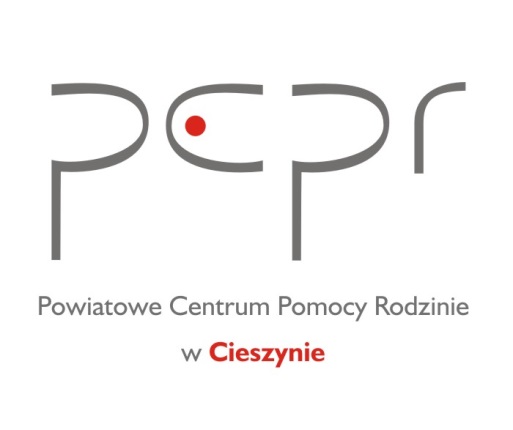 Cieszyn, kwiecień 2022  r.Pozyskane środki pozabudżetowe w roku 2021:Pozyskane środki pozabudżetowe w roku 2021:Lp.Nazwa zadaniaWysokość pozyskanych środków (w zł)Realizator zadania1Pilotażowy program "Aktywny Samorząd"707.897,40PCPR3„Program wyrównywania różnic między regionami III”151.937,81PCPR4Program Osłonowy MPiPS w „Wspieraniu Jednostek Samorządu Terytorialnego w Tworzeniu Systemu Przeciwdziałania Przemocy w Rodzinie10.000PCPR5„Zajęcia klubowe w WTZ”46.783,17PCPR/WTZ7„Śląskie Pomaga”554.280 PCPR/PDPSGrant z NFZ COVID - 19156.627,17PCPR/PDPS RAZEM:RAZEM:Ogólny opis wydatków z rozbiciem na rozdziały budżetowe ze wskazaniem źródeł finansowaniaOgólny opis wydatków z rozbiciem na rozdziały budżetowe ze wskazaniem źródeł finansowaniaOgólny opis wydatków z rozbiciem na rozdziały budżetowe ze wskazaniem źródeł finansowaniaOgólny opis wydatków z rozbiciem na rozdziały budżetowe ze wskazaniem źródeł finansowaniaOgólny opis wydatków z rozbiciem na rozdziały budżetowe ze wskazaniem źródeł finansowaniaOgólny opis wydatków z rozbiciem na rozdziały budżetowe ze wskazaniem źródeł finansowaniaOgólny opis wydatków z rozbiciem na rozdziały budżetowe ze wskazaniem źródeł finansowaniaLp.RozdziałWydatkiza 2021 r.Źródła finansowania w 2021 rokuŹródła finansowania w 2021 rokuŹródła finansowania w 2021 roku              UwagiLp.RozdziałWydatkiza 2021 r.        DotacjeŚrodki własnepowiatuInne              Uwagi	1.851567.7007.700Jednostki powiatowe - pomoc społeczna	1.85156 4.631 4.631Niepubliczne jednostki - pomoc społeczna	1.Razem12.33112.331Zadanie admin. rządowej2.8520221.640.523 5.676.41715.964.106Powiatowe DPS-y, w tym dotacja w wys. 80% - 128.041 zł i wkład własny w wys. 20% - 59.657,73zł 2.852023.075.6463.046.562      29.084DPS-y  nie powiatowe, w tym dotacja  w wys. 80% 130.774,00zł 
i  wkład własny w wys. 20% - 29.084,00zł2.Razem24.716.1698.722.979 15.993.1903.85203  1.865.597 1.865.5972 Ośrodki wsparcia – „Więź” w Cieszynie dla osób z zaburzeniami psychicznymi oraz Centrum Aktywności TON w Ustroniu   4.85205450.000225.000225.000Prowadzenie Powiatowego Ośrodka Wsparcia dla Osób  Dotkniętych Przemocą w Rodzinie    4.85205  14.9989.998   5.000Program Osłonowy projekt pt. „ Przeciw Przemocy” realizator  - PCPR   4.85205   5.400 5.400Programy psychologiczno –terapeutyczne dla osób stosujących przemoc w rodzinie   4.Razem470.398    15.398  230.000225.0005.852181.818.7511.818.751PCPR6.85220    65.000     65.000 Prowadzenie punktu interwencji kryzysowej7.85295   4.870      4.870Pozostała działalność dot. PCPR7.85295          60.998     60.998 Granty7.85295  12.524     12.524ZFŚS emerytów w placówkach opiekuńczo-wychowawczych               (DDz Cieszyn, DDz Międzyświeć)7.85295 446.186446.186Fundusz Przeciwdziałania Covid-19 na 2021r.w tym : Powiatowe DPS-y - 214.112,94 zł, DPS-y nie powiatowe - 232.073,00 zł7.85295 505.647505.647Projekt „Śląskie Pomaga” - PDPS-„Pogodna Jesień”- 70.594,05zł, PDPS „ Feniks”-158.923,24zł, PDPS Pogórze – 276.129,64zł7.85295155.741155.741Grant nr COVID-19-19.12.2019 -PDPS” Pogodna Jesień”-52.693,35zł,PDPS „ Feniks”- 30.953,30zł,PDPS Pogórze-72.094,17zł.Razem1.185.9661.107.57478.3928.85311168.747 168.747Rehabilitacja zawodowa i społeczna osób niepełnosprawnych PDPS „Feniks” – dot. WTZ8.85311    4.8214.821 Koszt pobytu  mieszkańca Powiatu Cieszyńskiego w WTZ                       w Jastrzębiu-Zdroju-wydatki realizacja Starostwo Powiatowe8.Razem:173.568168.7474.8219.85321201.254201.254Powiatowy Zespół ds. Orzekania o Niepełnosprawności10.855084.539.8114.539.811Świadczenia: pomoc pieniężna  na usamodzielnienia, kontynuację nauki, pomoc pieniężna dla rodzin  zastępczych, pomoc na zagospodarowanie, wyprawki rzeczowe,  wynagrodzenia dla: pogotowi opiekuńczych, osób do pomocy, rodzin pomocowych , oraz szkolenia dla rodzin zastępczych10.85508  302.198 302.198Wydatki  z tytułu umieszczenia dzieci z terenu Powiatu Cieszyńskiego w rodzinie zastępczej w innym powiecie10.855081.409.5081.409.508Wypłata dodatków wychowawczych wraz z kosztami obsługi w ramach programu 500+10.Razem:       6.251.5171.409.5084.842.00911.85510461.795461.795Placówka opiekuńczo- wychowawcza prowadzona na zlecenie Powiatu- RDCP dla dzieci „Sindbad” w Ustroniu11.855103.877.4043.877.404Powiatowe placówki opiekuńczo-wychowawcze (DDz Cieszyn, DDz Dzięgielów, DDz Międzyświeć, DDz Wisła11.85510127.225127.225Świadczenia: pomoc pieniężna  na usamodzielnienie, kontynuację nauki,  pomoc na zagospodarowanie, wyprawki rzeczowe11.85510374.055374.055Wypłata dodatku w wysokości świadczenia wychowawczego wraz z kosztami obsługi w ramach programu 500+Razem:4.840.479374.0554.466.42412.Ogółem:     41.601.03013.708.696    27.662.513229.821Lp.RozdziałRozdziałDochodyUwagi1.75814 - Różne rozliczenia finansowe75814 - Różne rozliczenia finansowe                              1,00Odsetki z programu 500+3.85202- Domy pomocy społecznej85202- Domy pomocy społecznej13.854.535Odpłatność za pobyt mieszkańców§ 0830- dot.  PDPS Pogodna Jesień, PDPS w Pogórzu, PDPS Feniks3.85202- Domy pomocy społecznej85202- Domy pomocy społecznej4.500Wpływy z najmu - § 0750- dot. PDPS Pogodna Jesień, PDPS Feniks3.85202- Domy pomocy społecznej85202- Domy pomocy społecznej129Wpływy z rozliczeń/zwrotów z lat ubiegłych §  0940-PDPS Feniks3.85202- Domy pomocy społecznej85202- Domy pomocy społecznej4.100Darowizny- § 0960 w  PDPS w Pogórzu3.85202- Domy pomocy społecznej85202- Domy pomocy społecznej800Wpływy z tytułu odszkodowań – § 0870 - PDPS Feniks3.85202- Domy pomocy społecznej85202- Domy pomocy społecznej6.285Odszkodowanie z ubezpieczenia  – § 0970 PDPS Pogórze -należności obszarowe3.85202- Domy pomocy społecznej85202- Domy pomocy społecznej8.811.720Dotacja na prowadzenie domów pomocy społecznej (powiatowe DPS-Y – 5.676.417,00 w tym wkład własny Powiatu 59.657,73 zł ; nie powiatowe DPS-y- 3.046.561,56- w tym wkład własny  29.084,00 zł)3.85202- Domy pomocy społecznej85202- Domy pomocy społecznej22.682.069RAZEM         4.85203- Ośrodki wsparcia85203- Ośrodki wsparcia1.865.597Dotacja na prowadzenie ośrodków wsparcia         4.85203- Ośrodki wsparcia85203- Ośrodki wsparcia23.270Odpłatność uczestników za pobyt w Dziennym Ośrodku Wsparcia WIĘŹ, TON w Ustroniu§ 0830         4.85203- Ośrodki wsparcia85203- Ośrodki wsparcia1.888.867 RAZEM5.85205- Zadania w zakresie przeciwdziałania przemocy w rodzinie85205- Zadania w zakresie przeciwdziałania przemocy w rodzinie5.400Dotacja na realizację programów psychologiczno – terapeutyczne dla osób stosujących przemoc w rodzinie  5.85205- Zadania w zakresie przeciwdziałania przemocy w rodzinie85205- Zadania w zakresie przeciwdziałania przemocy w rodzinie225.000Dotacja celowa otrzymana z gmin (pomoc finansowa) na prowadzenie Powiatowego Ośrodka Wsparcia dla Osób  Dotkniętych Przemocą w Rodzinie5.85205- Zadania w zakresie przeciwdziałania przemocy w rodzinie85205- Zadania w zakresie przeciwdziałania przemocy w rodzinie14.998Dotacja na realizację przez PCPR Programu Osłonowego pn. ”Wspieranie JST w Tworzeniu Systemu Przeciwdziałania Przemocy w  Rodzinie” (dotacja 9.998,47,wkład własny powiatu - 4.999,92)5.85205- Zadania w zakresie przeciwdziałania przemocy w rodzinie85205- Zadania w zakresie przeciwdziałania przemocy w rodzinie245.398RAZEM6.85218- Powiatowe centrum pomocy rodzinie85218- Powiatowe centrum pomocy rodzinie3.756Dochody z tytułu dzierżawy budynku (budynek DPS w Skoczowie, ul. Mickiewicza 26)7.85295-Pozostała działalność85295-Pozostała działalność505.647Projekt „Śląskie Pomaga”- PDPS Pogodna Jesień-, PDPS „Feniks”, PDPS Pogórze7.85295-Pozostała działalność85295-Pozostała działalność155.741Grant NFZ „COVID-19.12.119”  -  PDPS Pogodna Jesień-, PDPS „Feniks”, PDPS Pogórze7.85295-Pozostała działalność85295-Pozostała działalność446.186Fundusz Przeciwdziałania Covid-19 na 2021r.  powiatowe DPS-214.103,94;nie powiatowe DPS-y 232.082,007.85295-Pozostała działalność85295-Pozostała działalność1.107.574RAZEM         8.85311- Rehabilitacja zawodowa i społeczna osób niepełnosprawnych85311- Rehabilitacja zawodowa i społeczna osób niepełnosprawnych2.411Dochody z tytułu uczestnictwa w WTZ w Drogomyślu mieszkańca z innego powiatu9.85321- Zespoły do spraw orzekania o niepełnosprawności85321- Zespoły do spraw orzekania o niepełnosprawności201.254Dotacja na funkcjonowanie Powiatowego Zespołu ds. Orzekania o Niepełnosprawności10.85324- Państwowy Fundusz Rehabilitacji Osób Niepełnosprawnych85324- Państwowy Fundusz Rehabilitacji Osób Niepełnosprawnych135.617Koszt obsługi zadań finansowanych z PFRON - § 097013.85508- Rodziny zastępcze85508- Rodziny zastępcze720.570Porozumienia między jednostkami samorządu terytorialnego (powiaty)13.85508- Rodziny zastępcze85508- Rodziny zastępcze926.747Zwrot wydatków z tytułu umieszczenia dzieci w rodzinach zastępczych (gminy)13.85508- Rodziny zastępcze85508- Rodziny zastępcze150Wpływy z tytułu kosztów upomnień § 064013.85508- Rodziny zastępcze85508- Rodziny zastępcze32.009Wpływy od rodziców biologicznych z tytułu odpłatności za utrzymanie dzieci § 068013.85508- Rodziny zastępcze85508- Rodziny zastępcze15.245Odsetki § 0920  odsetki za opóźnienie w spłacie należności przez rodzica biologicznego13.85508- Rodziny zastępcze85508- Rodziny zastępcze1.409.508Dotacja na realizację programu 500+13.85508- Rodziny zastępcze85508- Rodziny zastępcze3.104.229RAZEM        14.85510- Działalność placówek opiekuńczo-wychowawczych85510- Działalność placówek opiekuńczo-wychowawczych1.528.668Zwrot wydatków z tytułu umieszczenia dzieci w placówkach opiekuńczo – wychowawczych (gminy)        14.85510- Działalność placówek opiekuńczo-wychowawczych85510- Działalność placówek opiekuńczo-wychowawczych4.368Wpływy od rodziców biologicznych z tyt. odpłatności za utrzymanie dzieci § 0680        14.85510- Działalność placówek opiekuńczo-wychowawczych85510- Działalność placówek opiekuńczo-wychowawczych4.510Wpływy z pozostałych odsetek § 0920 – odsetki za opóźnienie w spłacie należności przez rodzica biologicznego        14.85510- Działalność placówek opiekuńczo-wychowawczych85510- Działalność placówek opiekuńczo-wychowawczych23Wpływy z tytułu kosztów upomnień § 0640-PCPR-23,20        14.85510- Działalność placówek opiekuńczo-wychowawczych85510- Działalność placówek opiekuńczo-wychowawczych211Dochody z najmu i dzierżawy składników majątkowych  - czynsz § 0750 – dot. DDz Międzyświeć        14.85510- Działalność placówek opiekuńczo-wychowawczych85510- Działalność placówek opiekuńczo-wychowawczych56.290Darowizny § 0960 – dot. DDz. Cieszyn ,DDz Międzyświeć; DDz Dzięgielów; DDz Wisła        14.85510- Działalność placówek opiekuńczo-wychowawczych85510- Działalność placówek opiekuńczo-wychowawczych16.610Wpływy z różnych dochodów § 0970  - dot. DDz. w Cieszynie          14.85510- Działalność placówek opiekuńczo-wychowawczych85510- Działalność placówek opiekuńczo-wychowawczych148Wpływy z rozliczeń /zwroty z lat ubiegłych § 0940 – DDz. Międzyswieć-148,00zł.         14.85510- Działalność placówek opiekuńczo-wychowawczych85510- Działalność placówek opiekuńczo-wychowawczych374.055Dotacja na realizację programu 500+ wraz z kosztami obsługi        14.85510- Działalność placówek opiekuńczo-wychowawczych85510- Działalność placówek opiekuńczo-wychowawczych1.984.883RAZEMOGÓŁEM31.356.059L.p.§Rodzaj organizacji pożytku publicznegoNazwa i adres OPPNumer umowyKwota1.2810fundacjaFundacja Dobrego Pasterza ul. Skalica 1 43-450 UstrońPCPR.032.214.20214.500,00
2.2820stowarzyszenieStowarzyszenie Rodzin Zastępczych i Adopcyjnych „Tęczowa Przystań”, ul. Bielska 92, 43-400 CieszynPCPR.032.157.20219.000,003.2820stowarzyszenieStowarzyszenie Rodzicielstwa Zastępczego i Adopcyjnego „Tęczowa Przystań”, ul. Bielska 92, 43-400 CieszynPCPR.032.158.20216.000,004.2820stowarzyszenieStowarzyszenie Pomocy Wzajemnej   ,, Być Razem”, 43-400 Cieszyn ,ul. Ks. Janusza 3 PCPR.032.160.20215.000,005.2820stowarzyszenieStowarzyszenie Pomocy Wzajemnej   ,, Być Razem”, 43-400 Cieszyn ,ul. Ks. Janusza 3PCPR.032.103.202110.000,006.2820stowarzyszenieStowarzyszenie Pomocy Wzajemnej   ,, Być Razem”, 43-400 Cieszyn ,ul. Ks. Janusza 3PCPR.032.159.20219.100,007.2820stowarzyszenieStowarzyszenie Pomocy Wzajemnej   ,, Być Razem”, 43-400 Cieszyn ,ul. Ks. Janusza 3PCPR.032.411.202110.000,008.2810fundacjaFundacja „Słoneczna Kraina Dzieciom”43-476 JaworzynkaPCPR.032.461.20217.398,00RAZEM:RAZEM:RAZEM:RAZEM:RAZEM:60.998,0085156Składki na ubezpieczenie zdrowotne oraz świadczenia dla osób nie objętych obowiązkiem ubezpieczenia zdrowotnegoSkładki na ubezpieczenie zdrowotne oraz świadczenia dla osób nie objętych obowiązkiem ubezpieczenia zdrowotnegoSkładki na ubezpieczenie zdrowotne oraz świadczenia dla osób nie objętych obowiązkiem ubezpieczenia zdrowotnegoSkładki na ubezpieczenie zdrowotne oraz świadczenia dla osób nie objętych obowiązkiem ubezpieczenia zdrowotnegoSkładki na ubezpieczenie zdrowotne oraz świadczenia dla osób nie objętych obowiązkiem ubezpieczenia zdrowotnego§nazwaplanWykonanieWskaźnik realizacji planu (4:3) w %średnio ilość dzieci objętych ubezpieczeniem (miesięcznie)4130Składki na ubezpieczenia zdrowotne29. 951,0012.331,8041%19w tymDDz Cieszyn4.688,003.013,2064%5DDz Dzięgielów4.688,001.953,0042%3 DDz Międzyświeć6.026,001.562,4026%2DDz Wisła5.826,001.171,8020%2PCPR, w tym:8.723,004.631,4053%7DPS Skoczów ul. Mickiewicza3.348,003.348,00100%5DPS Strumień2.009,00446,4022%1SOS Wioski Dziecięce „Sindbad” Ustroń3.366,00837,0025%1Rodzaj dochoduKwotaDochody z tytułu najmu nieruchomości położonej w Skoczowie (43-430) przy ul. Mickiewicza 26, zgodnie z umową najmu 3.756,12Odsetki bankowe z Programu „500+”1,11Dochody z tytułu odpłatności rodziców biologicznych za pobyt dzieci w rodzinie zastępczej ( odpłatność, odsetki, koszty upomnień)47.403,86Dochody z tytułu odpłatności rodziców biologicznych za pobyt dzieci w placówce opiekuńczo- wychowawczej ( odpłatność, odsetki, koszty upomnień)8.900,87Razem60.061,96LataPlan wyjściowy wydatków ogółemPlan końcowy wydatków ogółemWykonanie wydatków ogółem na dn. 31.12.% wykonania planu wydatków ogółem2021r.1.726.7221.820.3821.818.751,3799,912020r.1.628.8981.720.1251.689.099,0598,20LataStan zatrudnienia (osób/etatów) na dn. 31.12.Średnie wynagrodzenie w zł wraz z etatem Dyrektora2021r.25osób/25 etatów3.730,312020r.25osób/25 etatów 3.464,44LataPlan wyjściowy wydatków ogółemPlan końcowy wydatków ogółemWykonanie wydatków ogółem % wykonania planu wydatków ogółemStan na  23.06. 2021r.364.495201.258201.254,191002020r.220.369443.092439.185,0199,122017201820192020I półrocze 2021Wnioski o ustalenie niepełnosprawności dzieci 
do 16 r.ż.386379325318152Wnioski o ustalenie stopnia niepełnosprawności2041218922261667799RAZEM24272568255119859512017201820192020I półrocze 2021Orzeczenia o niepełnosprawności368370301295162Orzeczenia o stopniu niepełnosprawności 1955205819461513969RAZEM23232428224718081131Rodzina zastępcza spokrewnionaRodzina zastępcza niezawodowaRodzina zastępcza zawodowaRodzina zastępcza zawodowa pełniąca funkcję pogotowia rodzinnegoRodzina zastępcza zawodowa specjalistycznaOgółemLiczba rodzin zastępczych –  stan na dzień 31.12.2021 r.6983852167Liczba dzieci umieszczonych – stan na dzień 31.12.2021 r.8311850242277Rodzina zastępcza spokrewnionaRodzina zastępcza niezawodowaRodzina zastępcza zawodowaRodzina zastępcza zawodowa pełniąca funkcję pogotowia rodzinnegoRodzina zastępcza zawodowa specjalistycznaOgółemLiczba dzieci umieszczonych w roku 2021 1220821061Liczba dzieci, które odeszły w roku 2021, w tym pełnoletni wychowankowie212115030Liczba rodzin zastępczych powstałych w roku 2021111600027Liczba rodzin zastępczych rozwiązanych w roku 2021111100022Placówka socjalizacyjnaPlacówka interwencyjnaOgółemLiczba placówek opiekuńczo-wychowawczych – stan na 31.12.2021 r.415Liczba dzieci umieszczonych – stan na 31.12.2021 r.581270Placówka socjalizacyjnaPlacówka interwencyjnaOgółemLiczba dzieci umieszczonych w roku 202121315Liczba dzieci, które odeszły w roku 2021268PlanWykonanieWskaźnik [%]Ilość porozumień stan na 31.12.2021 r.Dochody650.000,00720.570,48110,8656Wydatki342.000,00302.198,2388,3619PLANPLANWYKONANIE NA DZIEŃ 31.12.2021r.WYKONANIE NA DZIEŃ 31.12.2021r.Rozdziałśrodki na wypłatę dodatkówśrodki na obsługęśrodki na wypłatę dodatkówśrodki na obsługę85508 – Rodziny zastępcze1.414.95714.2911.395.552,0313.955,52PLANPLANWYKONANIE NA DZIEŃ 31.12.2021 R.WYKONANIE NA DZIEŃ 31.12.2021 R.Rozdziałśrodki na wypłatę dodatkówśrodki na obsługęśrodki na wypłatę dodatkówśrodki na obsługę85510 – Placówki opiekuńczo-wychowawcze382.6493.865370.351,13 3.703,51 LataStan zatrudnienia (osób/etatów) Średnie wynagrodzenie brutto w zł 20211/0,51.740,0020201/0,51.552,50L.PNazwa placówkiŚredni miesięczny wydatek przeznaczony na utrzymanie dziecka w placówce w 2021 r. Liczba miejscLiczba wychowanków na 31.12.2021 r.1Dom Dziecka w Cieszynie5.218,48 zł14162Dom Dziecka w Dzięgielowie4.881,8914143Dom Dziecka w Międzyświeciu5.274,90 zł14144Dom Dziecka w Wiśle4.881,89 zł14145Rodzinny Dom Dziecka „Sindbad” w Ustroniu8.446,09 zł1210Lata20202021Plan wyjściowy dochodów ogółem5.000,000Plan końcowy dochodów ogółem28.377,0028.815,00Wykonanie dochodów ogółem na dn. 31.12.32.349,9631.392,01% wykonania planu dochodów ogółem114,00108,94Liczba mieszkańców/wychowanków 3116Rodzaj dochoduKwotaDarowizny14.782,50Nawiązki sądowe16.609,51LataPlan wyjściowy wydatków ogółemPlan końcowy wydatków ogółemWykonanie wydatków ogółem na dzień 31.12.2021 r.% wykonania planu wydatków ogółem2021 R.851564 688,004 688,003 013,2064,272020 R.851566 696,006 696,004 687,2070,002021 R.852954 142,004 142,004 142,001002020 R.852954 032,004 032,004 032,001002021 R.855044 200,000002020 R.855048 400,009 600,009 600,001002021 R.855101 328 029,001 396 283,001 384 600,4899,162020 R.855101 869 559,001 902 942,001 860 814,8197,79§Plan wydatków 
w danych paragrafachWykonanie na dn. 31.12. 
w danym paragrafie% wykonania
w stosunku 
do planu ogółem4270 – zakup usług remontowych, w tym: malowanie pomieszczeń, remont komina, naprawy samochodu i sprzętów w Domu15.20515.204,70100LataStan zatrudnienia (osób/etatów) 
na dn. 31.12.Średnie wynagrodzenie w zł wraz z etatem Dyrektora202117/16,54.011,36202024/23,003.820,73Lata20202021Plan wyjściowy dochodów ogółem00Plan końcowy dochodów ogółem01 355Wykonanie dochodów ogółem na dn. 31.12.01 455,50% wykonania planu dochodów ogółem0107,42Liczba mieszkańców/wychowanków 014Rodzaj dochoduKwotaDarowizny1 455,50LataPlan wyjściowy wydatków ogółemPlan końcowy wydatków ogółemWykonanie wydatków ogółem na dzień 31.12.2021 r.% wykonania planu wydatków ogółem2021 R.851564 688,004 688,001 953,0041,662021 R.855044 200,000002021 R.85510586 648,00595 016,00588 489,5498,90§Plan wydatków 
w danych paragrafachWykonanie na dn. 31.12. 
w danym paragrafie% wykonania
w stosunku 
do planu ogółem4270 – zakup usług remontowych, w tym naprawa samochodu, malowanie pomieszczeń i naprawa sprzętu5 7845 783,1799,99LataStan zatrudnienia (osób/etatów) 
na dn. 31.12.Średnie wynagrodzenie w zł wraz z etatem Dyrektora20217/73 621,05Lata20202021Plan wyjściowy dochodów ogółem915,005.500,00Plan końcowy dochodów ogółem11.365,0010.113,00Wykonanie dochodów ogółem na dn. 31.12.11.351,5210.261,66% wykonania planu dochodów ogółem99,88101,47Liczba mieszkańców/wychowanków 3014Rodzaj dochoduKwotaDochody z najmu i dzierżawy-czynsz § 0750211,38Otrzymane darowizny pieniężne § 0960148,00Wpływy z rozliczeń i zwrotów z lat ubiegłych § 09409.902,28LataPlan wyjściowy wydatków ogółemPlan końcowy wydatków ogółemWykonanie wydatków ogółem na dzień 31.12.% wykonania planu wydatków ogółem2021 R.851566.026,006.026,001.562,4025,932020 R.8515610.714,0010.714,006.668,1062,242021 R.852957.732,008.382,008.382,00100,002020 R.852957.491,008.015,008.015,00100,002021 R.855044.200,000,000,000,002020 R.855048.400,009.300,009.300,00100,002021 R.855101.245.265,001.489.104,001.472.446,7898,882020 R.855101.868,741,001.882.691,001.839.478,9497,70§Plan wydatków 
w danych paragrafachWykonanie na dn. 31.12. 
w danym paragrafie% wykonania
w stosunku 
do planu w danym paragrafie4270 – zakup usług remontowych, w tym: remont pomieszczeń, naprawa sprzętu i samochodu4.250,004.173,0098,19Lata20202021Plan wyjściowy dochodów ogółem0500,00Plan końcowy dochodów ogółem015.500,00Wykonanie dochodów ogółem na dn. 31.12.030.150,00% wykonania planu dochodów ogółem0194,52Liczba mieszkańców/wychowanków 014Rodzaj dochoduKwotaDarowizny30.150,00LataPlan wyjściowy wydatków ogółemPlan końcowy wydatków ogółemWykonanie wydatków ogółem na dzień 31.12.2021 r.% wykonania planu wydatków ogółem2021 R.851566.026,005.826,001.171,8020,112021 R.855044.200,000002021 R.85510573.613,00446.744,00431.867,1696,67§Plan wydatków 
w danych paragrafachWykonanie na dn. 31.12. 
w danym paragrafie% wykonania
w stosunku 
do planu ogółem4270 – zakup usług remontowych, w tym: naprawa sprzętu i remont pomieszczeń8.035,008.020,0099,81LataStan zatrudnienia (osób/etatów) 
na dn. 31.12.Średnie wynagrodzenie w zł wraz z etatem Dyrektora20217/73.713,94PlanWykonanieWskaźnik [%]Ilość dzieci (porozumień)Dochody63.000000Wydatki10.000000Lp.Nazwa DomuProfil DomuLiczba miejscLiczba mieszkańców na dzień 31.12.2021 r. / wg. „starych zasad”1PDPS „Pogodna Jesień” w Cieszynie, ul. Korfantego 1dla osób w podeszłym wieku i przewlekle somatycznie chorych7058/22PDPS w Pogórzu, ul. Zamek 132, 43-430 Skoczów wraz 
z filią „Bursztyn”dla dorosłych niepełnosprawnych intelektualnie i przewlekle psychicznie chorych (kobiet)184171/883PDPS „Feniks” Skoczów ul. Sportowa 13dla dzieci i młodzieży oraz dorosłych niepełnosprawnych intelektualnie102102/46Jednostki niepubliczne działające na zlecenie Starosty Powiatu CieszyńskiegoJednostki niepubliczne działające na zlecenie Starosty Powiatu CieszyńskiegoJednostki niepubliczne działające na zlecenie Starosty Powiatu CieszyńskiegoJednostki niepubliczne działające na zlecenie Starosty Powiatu CieszyńskiegoJednostki niepubliczne działające na zlecenie Starosty Powiatu Cieszyńskiego4DPS Betania Cieszyn, ul. Katowicka 1dla osób w podeszłym wieku i przewlekle somatycznie chorych3028/25DPS Cieszyn, Pl. Londzina dla osób przewlekle psychicznie chorych (mężczyzn)116114/276EDO Emaus Dzięgielów, ul. Ks. Karola Kulisza 47dla osób w podeszłym wieku8979/17DPS w Skoczowie, ul. Mickiewicza 36dom dla dzieci i młodzieży niepełnosprawnych intelektualnie (chłopców)3939/268DPS w Strumieniu, ul. 1 Maja 12dla dzieci i młodzieży niepełnosprawnych intelektualnie (chłopców)7373/19L.PNazwa jednostkiŚredni miesięczny koszt utrzymania            w 2021 r. L.PNazwa jednostkiŚredni miesięczny koszt utrzymania            w 2021 r. 1PDPS "Pogodna Jesień" 
w Cieszynie, ul. Korfantego 14.717,192PDPS w Pogórzu,  ul. Zamek 1325.156,003PDPS "Feniks" w Skoczowie4.945,364DPS Betania Cieszyn, ul. Katowicka 13.775,555DPS Cieszyn, Pl. Londzina 14.026,936EDO Emaus Dziegielów, ul. Ks. Karola Kulisza 474.168,617DPS w  Skoczowie, ul. Mickiewicza 364.354,438DPS w  Strumieniu,  ul. 1 Maja 124.861,04Lata20202021Plan wyjściowy dochodów ogółem2 820 000,003 100 200,00Plan końcowy dochodów ogółem2 983 990,003 165 200,00Wykonanie dochodów ogółem na dn. 31.12.2 977 165,293 244 954,63% wykonania planu dochodów ogółem99,77102,52Uzyskane dochody z odpłatności mieszkańców/rodziców2 976 964,513 244 754,63% wykonania dochodów z odpłatności mieszkańców/ rodziców99,77102,52Liczba mieszkańców/wychowanków wg stanu 
na dn. 31.12.5758Rodzaj dochoduKwotaWpływy z usług -odpłatność za pobyt mieszkańców 3 244 754,63Udostępnienie ściany pod monitoring straży miejskiej200,00LataPlan wyjściowy wydatków ogółemPlan końcowy wydatków ogółemWykonanie wydatków ogółem na dn. 31.12.% wykonania planu wydatków ogółemRozdział 85202Rozdział 85202Rozdział 85202Rozdział 85202Rozdział 8520220213 712 298,003 828 067,003 817 894,2099,7320203 466 583,003 816 591,003 811 720,4799,87Rozdział 85295 - Fundusz Przeciwdziałania COVID-19Rozdział 85295 - Fundusz Przeciwdziałania COVID-19Rozdział 85295 - Fundusz Przeciwdziałania COVID-19Rozdział 85295 - Fundusz Przeciwdziałania COVID-19Rozdział 85295 - Fundusz Przeciwdziałania COVID-192021-38 131,0037 965,1299,56Rozdział 85295 - Grant NFZ COVID-19Rozdział 85295 - Grant NFZ COVID-19Rozdział 85295 - Grant NFZ COVID-19Rozdział 85295 - Grant NFZ COVID-19Rozdział 85295 - Grant NFZ COVID-192021-53 131,0052 693,3599,18Rozdział 85295 – Projekt Śląskie PomagaRozdział 85295 – Projekt Śląskie PomagaRozdział 85295 – Projekt Śląskie PomagaRozdział 85295 – Projekt Śląskie PomagaRozdział 85295 – Projekt Śląskie Pomaga2021-74 400,0070 594,0594,882020-41 500,0041 492,8799,98§Plan wydatków 
w danych paragrafachWykonanie na dn. 31.12.2021 r. 
w danym paragrafie% wykonania
w stosunku 
do planu w danym paragrafie4270 – zakup usług remontowych43 000,0043 000,00100§Tytuł zadaniaWykaz prac wykonanych Środki4270 – zakup usług remontowychBieżące remonty i konserwacjeBieżące remonty i konserwacje (naprawy sprzętu, urządzeń dźwigowych, konserwacje
 i naprawy instalacji ciepłowniczej, konserwacje i naprawy wind, naprawy samochodów, konserwacja inst. p. ppoż. itp.)25 140,084270 – zakup usług remontowychMalowaniemalowanie pomieszczeń9 609,924270- zakup usług remontowychRemont instalacji wodno-kanalizacyjnejRemont instalacji wodno-kanalizacyjnej8 250,00LataStan zatrudnienia (osób/etatów) 
na dn. 31.12.Średnie wynagrodzenie w zł wraz z etatem Dyrektora202151/48,503 746,99202051/48,503 680,38Lata20202021Plan wyjściowy dochodów ogółem5 302 000,006 393 000,00Plan końcowy dochodów ogółem5 443 882,006 400 385,00Wykonanie dochodów ogółem na dn. 31.125 752 291,996 498 918,03% wykonania planu dochodów ogółem105,67101,54Uzyskane dochody z odpłatności mieszkańców5 742 731,686 488 533,45% wykonania dochodów z odpłatności mieszkańców105,67101,54Liczba mieszkańców/wychowanków wg stanu na dn. 31.12 170171Rodzaj dochoduKwotaWpływy z usług (odpłatność za pobyt mieszkańców)6 488 533,45Darowizny pieniężne4 100,00Wpływy z różnych dochodów (należności obszarowe za 2020r)6 284,58OGÓŁEM6 498 918,03LataPlan wyjściowy wydatków ogółemPlan wyjściowy wydatków ogółemPlan końcowy wydatków ogółemPlan końcowy wydatków ogółemPlan końcowy wydatków ogółemWykonanie wydatków ogółem na dn. 31.12.% wykonania planu wydatków ogółem% wykonania planu wydatków ogółem% wykonania planu wydatków ogółemRozdział 85202Rozdział 85202Rozdział 85202Rozdział 85202Rozdział 85202Rozdział 85202Rozdział 85202Rozdział 85202Rozdział 85202Rozdział 85202202110 222 711,0010 222 711,0010 586 769,0010 586 769,0010 586 769,0010 528 791,3899,4599,4599,4520209 592 756,009 592 756,0010 437 184,0010 437 184,0010 437 184,0010 338 290,5599,0599,0599,05Rozdział 85295 – Fundusz Przeciwdziałania COVID-19Rozdział 85295 – Fundusz Przeciwdziałania COVID-19Rozdział 85295 – Fundusz Przeciwdziałania COVID-19Rozdział 85295 – Fundusz Przeciwdziałania COVID-19Rozdział 85295 – Fundusz Przeciwdziałania COVID-19Rozdział 85295 – Fundusz Przeciwdziałania COVID-19Rozdział 85295 – Fundusz Przeciwdziałania COVID-19Rozdział 85295 – Fundusz Przeciwdziałania COVID-19Rozdział 85295 – Fundusz Przeciwdziałania COVID-1920212021--111 106,00111 063,92111 063,92111 063,9299,96Rozdział 85295 – Grant NFZ COVID-19Rozdział 85295 – Grant NFZ COVID-19Rozdział 85295 – Grant NFZ COVID-19Rozdział 85295 – Grant NFZ COVID-19Rozdział 85295 – Grant NFZ COVID-19Rozdział 85295 – Grant NFZ COVID-19Rozdział 85295 – Grant NFZ COVID-19Rozdział 85295 – Grant NFZ COVID-19Rozdział 85295 – Grant NFZ COVID-1920212021--72 543,0072 094,1772 094,1772 094,1799,38Rozdział 85295- Grant „Śląskie Pomaga”Rozdział 85295- Grant „Śląskie Pomaga”Rozdział 85295- Grant „Śląskie Pomaga”Rozdział 85295- Grant „Śląskie Pomaga”Rozdział 85295- Grant „Śląskie Pomaga”Rozdział 85295- Grant „Śląskie Pomaga”Rozdział 85295- Grant „Śląskie Pomaga”Rozdział 85295- Grant „Śląskie Pomaga”Rozdział 85295- Grant „Śląskie Pomaga”20212021--301 320,00276 129,64276 129,64276 129,6491,6420202020-- 56 000 ,0055 966,3155 966,3155 966,3199,94§Plan wydatków 
w danych paragrafachWykonanie na dn. 31.12.2021 r. 
w danym paragrafie% wykonania w stosunku do planu w danym paragrafie4270 – zakup usług remontowych57 000,0056 999,05100§Tytuł zadaniaWykaz prac wykonanych Środki4270 – zakup usług remont.Naprawa profesjonalnej zmywarkiNaprawa profesjonalnej zmywarki na kuchni2 410,314270 – zakup usług remont.Usunięcie awarii w instalacji gazowejNaprawa instalacji gazowej - wymiana uszkodzonego wentylatora w piecu gazowym2 871,724270 – zakup usług remont.Naprawa samochodów służbowych i ciągnikaNaprawa silnika VW Sharan, koła w ciągniku, układu hamulcowego VW BUS , bieżące  naprawy Opel Zafira8 566,004270 – zakup usług remont.Remont centrali wentylacyjnejNaprawa centrali wentylacji na bud. A – wymiana uszkodzonego zegara sterowniczego691,204270 – zakup usług remont.Naprawa profesjonalnej chłodniNaprawa profesjonalnej chłodni w magazynie spożywczym370,004270 – zakup usług remont.Naprawa instalacji teleinformatycznejUsunięcie awarii – wymiana uszkodzonych części w instalacjach internetowej teleinformatycznej dot. fotowoltaiki415,204270 – zakup usług remont.Pozostałe konserwacjeBieżące konserwacje wynikające z podpisanych umów (stacja redukcyjna gazu, serwis kotłowni, system p.poż, urządzenia dźwigowe)25 766,404270 – zakup usług remont.Remonty bramy wjazdowej Pogórze i Filia BursztynRemont bramy – wymiana uszkodzonej bramy wjazdowej oraz mechanizmu napędowego, remont układu bramowego9 856,704270 – zakup usług remont.Bieżące naprawy sprzętów oraz instalacji w PDPS w Pogórzu oraz Filii BursztynNaprawy sprzętów biurowych, kuchennych, pralniczych (drukarki, modem, głośniki, laptopy) oraz usuwanie awarii dźwigu, legalizację wag, regenerację gaśnic i inne6 051,52LataStan zatrudnienia (osób/etatów) 
na dn. 31.12.Średnie wynagrodzenie w zł wraz z etatem Dyrektora2021143 / 140,583.673,192020145 / 142,333.558,00Lata20202021Plan wyjściowy dochodów ogółem3 604 200,003 884 300,00Plan końcowy dochodów ogółem3 886 521,004 038 785,00Wykonanie dochodów ogółem na dn. 31.12.3 903 885,614 126 476,34% wykonania planu dochodów ogółem100,4102,17Uzyskane dochody z odpłatności mieszkańców3 899 226,654 121 246,97% wykonania dochodów z odpłatności mieszkańców100,4102,15Liczba mieszkańców/wychowanków wg stanu na dn. 31.12.109102Rodzaj dochoduKwotaWpływy z usług (np. odpłatność za pobyt mieszkańców/odpłatność rodziców)4 121 246,97Dochody z najmu4 300,00Wpływ ze sprzedaży majątku – złomowanie samochodu800,00Wpływy z rozliczeń z lat ubiegłych – zwrot mieszkańca za leki129,37LataPlan wyjściowy wydatków ogółemPlan końcowy wydatków ogółemWykonanie wydatków ogółem na dn. 31.12.% wykonania planu wydatków ogółemRozdział 85202Rozdział 85202Rozdział 85202Rozdział 85202Rozdział 8520220216 948 759,007 319 089,007 293 837,2799,6520206 666 695,007 228 205,007 207 151,0599,71Rozdział 85295 - Fundusz Przeciwdziałania COVID-19Rozdział 85295 - Fundusz Przeciwdziałania COVID-19Rozdział 85295 - Fundusz Przeciwdziałania COVID-19Rozdział 85295 - Fundusz Przeciwdziałania COVID-19Rozdział 85295 - Fundusz Przeciwdziałania COVID-192021-65 086,0065 083,901002020----Rozdział 85295 - Grant NFZ COVID-19Rozdział 85295 - Grant NFZ COVID-19Rozdział 85295 - Grant NFZ COVID-19Rozdział 85295 - Grant NFZ COVID-19Rozdział 85295 - Grant NFZ COVID-192021-30 961,0030 953,3099,982020-39 751,0039 719,20100Rozdział 85295 – Projekt Śląskie PomagaRozdział 85295 – Projekt Śląskie PomagaRozdział 85295 – Projekt Śląskie PomagaRozdział 85295 – Projekt Śląskie PomagaRozdział 85295 – Projekt Śląskie Pomaga2021-178 560,00158 923,2489,002020- 69 500,00  69 495,91100Rozdział 85311 Rozdział 85311 Rozdział 85311 Rozdział 85311 Rozdział 85311 2021168 747,00168 747,00168 747,001002020170 863,00170 863,00170 863,00100§Plan wydatków 
w danych paragrafachWykonanie na dn. 31.12. 
w danym paragrafie% wykonania
w stosunku 
do planu ogółem4270 – zakup usług remontowych66 839,0066 836,501006060 – wydatki na zakupy inwestycyjne 18 254,0018 250,0099,98§Tytuł zadaniaWykaz prac wykonanych Środki4270 – zakup usług remontowychRemontmagazynówGruntowanie oraz malowanie ścian 
i sufitów972,004270 – zakup usług remontowychRemont instalacji wodno-kanalizacyjnejUsuwanie awarii instalacji wodno-kanalizacyjnej w łazienkach i WC na terenie kompleksu Domu4 501,074270 – zakup usług remontowychMalowanie sali telewizyjnej, łazienki, kuchenki oraz naprawa schodówGruntowanie oraz malowanie ścian 
i sufitów, wymiana uszkodzonych płytek schodowych2 678,404270 – zakup usług remontowychRemont szatni personelu medycznego i pracowników kuchni oraz wymiana posadzki w obieralni warzywLikwidacja zużytych akcesoriów sanitarnych i montaż nowych, przeróbki instalacji wodno - kanalizacyjnej, demontaż glazury i montaż nowej, demontaż krat w oknach, malowanie, montaż paneli, wymiana posadzki27 270,004270 – zakup usług remontowychRemont instalacji wodno-kanalizacyjnej w pomieszczeniu rehabilitacjiWymiana uszkodzonych elementów instalacji wodno- kanalizacyjnej 
i montaż nowej armatury sanitarnej 2 985,984270 – zakup usług remontowychMalowanie pomieszczenia fizjoterapiiGruntowanie oraz malowanie ścian 
i sufitów540,004270 – zakup usług remontowychKonserwacje maszyn i urządzeńBieżące konserwacje maszyn i urządzeń kotłowni oraz dźwigów17 884,804270 – zakup usług remontowychNaprawy maszyn i urządzeńNaprawa centrali telefonicznej, platformy chodowej, urządzeń, samochodów, rynien i rur spustowych, bramy przesuwnej10 004,256060 – wydatki na zakupy inwestycyjneZakup kotła grzewczegoZakup kotła grzewczego, warzelnego, elektrycznego 80l18 250,00LataStan zatrudnienia (osób/etatów) 
na dn. 31.12.Średnie wynagrodzenie w zł wraz z etatem Dyrektora202190 / 87,3753 630,55202093 / 90,3753 462,42LataStan zatrudnienia (osób/etatów) 
na dn. 31.12.Średnie wynagrodzenie 202120 / 19,253 805,58202021 / 19,753 548,46Dział 853, Rozdział 8532420202021Plan wyjściowy dochodów ogółem75.00080.000Plan końcowy dochodów ogółem na 31.12113.000124.508Wykonanie dochodów ogółem 112.291,63135.617,18% wykonania planu dochodów ogółem99,37%108,92 %Rodzaj dochoduKwota Dochody z tytułu obsługi programów  PFRON.617,18ZADANIEPlan2021 r.Wykonanie do 31.12.21% wykonaniaRehabilitacja społeczna, w tym:3 618 927,003 611 681,0099,80%Uczestnictwo osób niepełnosprawnych    i ich opiekunów w turnusach rehabilitacyjnych 572 982,00572 859,0099,98%Dofinansowanie likwidacji barier architektonicznych w komunikowaniu się i technicznych751 179,00751 140,0099,99%Dofinansowanie kultury, turystyki, sportu i rekreacji osób niepełnosprawnych44 200,0042 730,0096,67%Dofinansowanie zaopatrzenia w sprzęt rehabilitacyjny, ortopedyczny i środki pomocnicze715 042,00714 203,0099,88%Zobowiązania dotyczące warsztatów terapii zajęciowej1 518 720,001 516 321,0099,84%Zlecanie zadań z zakresu rehabilitacji społecznej osób niepełnosprawnych fundacjom i organizacjom pozarządowym zgodnie z art.3610 000,0010 000,00100 %Dofinansowanie usług tłumacza języka migowego lub tłumacza-przewodnika6 804,004 428,0065,08%Rehabilitacja zawodowa, w tym:231 164,00230 440,0099,69%Finansowanie wydatków na instrumenty lub usługi rynku pracy określone w ustawie o promocji34 544,0034 543,00100%Przyznawanie osobom niepełnosprawnym środków na rozpoczęcie działalności gospodarczej, rolniczej albo wniesienie wkładu do spółdzielni socjalnej96 620,0095 897,0099,25%Dokonywanie zwrotu kosztów wyposażenia stanowiska pracy osoby niepełnosprawnej100 000,00100 000,00100%RAZEM3 850 091,003 842 121,0099,79%W ramach pilotażowego programu „Aktywny Samorząd” na dzień 31.12.2021r.PCPR realizował niżej wymienione zadania:W ramach pilotażowego programu „Aktywny Samorząd” na dzień 31.12.2021r.PCPR realizował niżej wymienione zadania:Liczba złożonych wnioskówLiczba wniosków zweryfikowanych pozytywnie (kwota) Liczba zawartych umów (kwota)Kwoty wypłacone na dzień 31.12.2021r.Moduł I -  likwidacja barier utrudniających aktywizację społeczną i zawodowąObszar A1 pomoc w zakupie i montażu oprzyrządowania do posiadanego samochodu88 (57 395,00 zł)8 umów(57 395,00 zł)57 395,00 złModuł I -  likwidacja barier utrudniających aktywizację społeczną i zawodowąObszar A2 pomoc w uzyskaniu prawa jazdy kat. B22 (7 925,00 zł)2 umowy( 7 925,00 zł) 7 925,00 złModuł I -  likwidacja barier utrudniających aktywizację społeczną i zawodowąObszar B1 pomoc w zakupie sprzętu elektronicznego lub jego elementów oraz oprogramowania1513 (75 934,70 zł)13 umów (75 934,70 zł)75 760,71 złModuł I -  likwidacja barier utrudniających aktywizację społeczną i zawodowąObszar B2 dofinansowanie szkoleń w zakresie obsługi nabytego w ramach programu sprzętu elektronicznego i oprogramowania11 (2 000,00 zł)1 umowa( 2 000,00 zł)        0,00 złModuł I -  likwidacja barier utrudniających aktywizację społeczną i zawodowąObszar B3 pomoc w zakupie sprzętu elektronicznego lub jego elementów oraz oprogramowania (adresowana do osób z umiarkowanym stopniem niepełnosprawności, z dysfunkcją narządu wzroku)44 (19 837,97 zł)4 umowy(19 837,97 zł)19 627,96 złModuł I -  likwidacja barier utrudniających aktywizację społeczną i zawodowąObszar B4 pomoc w zakupie sprzętu elektronicznego lub jego elementów oraz oprogramowania (adresowana do osób z orzeczeniem o niepełnosprawności do 16 roku życia lub osób ze znacznym albo umiarkowanym stopniem niepełnosprawności, z dysfunkcją narządu słuchu i trudnościami w komunikowaniu się za pomocą mowy)97 (27 599,08 zł)7 umów( 27 599,08 zł)27 588,99 złModuł I -  likwidacja barier utrudniających aktywizację społeczną i zawodowąObszar C1 pomoc w zakupie wózka inwalidzkiego o napędzie elektrycznym1413 (266 285,00 zł)10 umów   (190 885,00 zł)173 225,00 złModuł I -  likwidacja barier utrudniających aktywizację społeczną i zawodowąObszar C2 pomoc w utrzymaniu sprawności technicznej posiadanego wózka inwalidzkiego o napędzie elektrycznym88 (19 552,52 zł)8 umów(  19 552,52 zł)16 052,52 złModuł I -  likwidacja barier utrudniających aktywizację społeczną i zawodowąObszar C3 pomoc w zakupie protezy kończyny, w której zastosowano nowoczesne rozwiązania techniczne, tj. protezy co najmniej na III poziomie jakości32  (36 600,00 zł)2 umowy   (36 000,00zł)18 465,79 złModuł I -  likwidacja barier utrudniających aktywizację społeczną i zawodowąObszar C4  pomoc w utrzymaniu sprawności technicznej posiadanej protezy kończyny, w której zastosowano nowoczesne rozwiązania techniczne - co najmniej na III poziomie jakości,000    100,30 złModuł I -  likwidacja barier utrudniających aktywizację społeczną i zawodowąObszar C5 pomoc w zakupie skutera inwalidzkiego o napędzie elektrycznym lub oprzyrządowania elektrycznego do wózka ręcznego65  (32 887,50 zł)5 umów (32 887,50 zł)32 887,50 złModuł I -  likwidacja barier utrudniających aktywizację społeczną i zawodowąObszar D pomoc w utrzymaniu aktywności zawodowej poprzez zapewnienie opieki dla osoby zależnej 55  (18 144,00 zł)5 umów(18 144,00 zł)12 501,01 złModuł II - pomoc w uzyskaniu wykształcenia na poziomie wyższymModuł II - pomoc w uzyskaniu wykształcenia na poziomie wyższym 2928( 101 992,40 zł)28 umów(97 367,40 zł)62 017,40 złRAZEMRAZEM10496 (666 153,17 zł)93 umowy (585 528,17zł)503 547,18 zł